УТВЕРЖДЕНПриказом Исполняющего обязанности ПредседателяКомитета по статистикеМинистерства национальной экономикиРеспублики Казахстанот «27» ноября 2014г.  № 64ВК – 001 РЕД. 1 СТАТИСТИЧЕСКИЙ КЛАССИФИКАТОР УСЛУГ ВНУТРЕННЕЙ ТОРГОВЛИ(СКУВТ)г. АСТАНА2014г.Предисловие1. РАЗРАБОТАН И ВНЕСЕН Управлением статистики услуг и энергетики Комитета по статистике Министерства национальной экономики Республики Казахстан8. УТВЕРЖДЕН Приказом Председателя Комитета по статистике Министерства национальной экономики Республики Казахстан 
от «___» _____________ 20__ г. №_____3. ВВЕДЕН В ДЕЙСТВИЕ «1» января 2015 г. 4. ВВЕДЕН ВЗАМЕН ВСТ-08 РЕД.3 «Статистическая номенклатура товаров по видам услуг торговли»5. СРОК ПЕРЕСМОТРА 2019 г.6. ПЕРИОДИЧНОСТЬ ПРОВЕРКИ 5 лет   	Настоящий ведомственный классификатор  не подлежит размножению
(копированию), при использовании классификатора в своих публикациях (изданиях) обязательна ссылка на Комитет по статистике Министерства национальной экономики Республики КазахстанСОДЕРЖАНИЕ1. Область применения..................................................................................................................4
2. Нормативные ссылки.................................................................................................................4
3. Определения...............................................................................................................................4
4. Основные положения................................................................................................................4
5. Структура классификатора.......................................................................................................5
6. Издание классификатора …………………..............................................................................5
7. Ведение классификатора …………………..............................................................................5
8. Отмена классификатора………….………………...................................................................5СТАТИСТИЧЕСКИЙ КЛАССИФИКАТОР КОМИТЕТА ПО СТАТИСТИКЕ МИНИСТЕРСТВА НАЦИОНАЛЬНОЙ ЭКОНОМИКИ РЕСПУБЛИКИ КАЗАХСТАНСТАТИСТИЧЕСКИЙ КЛАССИФИКАТОР УСЛУГ ВНУТРЕННЕЙ ТОРГОВЛИ__________________________________________________________________Дата введения  01.01.2015г.ОБЛАСТЬ ПРИМЕНЕНИЯ1. Статистический классификатор услуг внутренней торговли (СКУВТ) (далее – Классификатор) устанавливает порядок классификации и кодирования услуг по розничной торговле, оптовой торговле и оптовой торговле за вознаграждение или на договорной основе.2. Настоящий Классификатор предназначен для использования в сфере статистической деятельности при сборе и обработке информации.3. Классификатор обязателен для применения всеми структурными подразделениями Комитета по статистике Министерства национальной экономики Республики Казахстан.НОРМАТИВНЫЕ ССЫЛКИВ настоящем Классификаторе использована ссылка на следующий нормативный документ:Типовая методика ведения ведомственных классификаций, утвержденная Приказом Председателя Агентства Республики Казахстан по статистике от 23 декабря 2013 года     № 321.ОПРЕДЕЛЕНИЯВ настоящем Классификаторе используются следующие термины с соответствующими определениями:4. Розничная торговля – перепродажа (продажа без изменения) новых и бывших в употреблении товаров широкой общественности для личного или домашнего использования магазинами, универмагами, киосками, палатками, фирмами, выполняющими заказы по почте, уличными торговцами или торговцами вразнос, потребительскими кооперативами и т.п. 5. Оптовая торговля – перепродажа (продажа без переработки) новых или бывших в употреблении товаров розничным торговцам, производственным, торговым, учрежденческим или профессиональным пользователям или другим оптовым торговцам; деятельность агентов по покупке товаров от имени подобных лиц или компаний, а также по продаже им товаров.6. Оптовая торговля за вознаграждение (через комиссионных агентов) определяет доход (вознаграждение), полученный в результате посреднической деятельности предприятия.ОсновнЫЕ ПОЛОЖЕНИЯ7. Объектами настоящего Классификатора являются все виды услуг, отнесенные к внутренней торговле. Классификатор определяет коды услуг, относящихся к услугам розничной, оптовой и оптовой торговле за вознаграждение или на договорной основе.Базовой основой Классификатора является Классификатор продукции по видам экономической деятельности (КПВЭД), утвержденный Комитетом по техническому регулированию и метрологии Министерства индустрии и новых технологий Республики Казахстан от 22 декабря 2008 года №646-од (с внесенными изменениями №1 от 27 ноября 2013г. №546-од).СТРУКТУРА КЛАССИФИКАТОРА9. Структура Классификатора состоит из блока идентификации и наименования. В блоке идентификации кодируется вид услуги торговли. Для кодирования  услуг внутренней торговли используются девять цифровых  десятичных знаков с точками между вторым и третьим, четвертым и пятым, шестым и седьмым знаками.10. Блок наименования включает наименования услуг внутренней торговли на государственном и русском языках.11. Классификатор состоит из трех разделов: I Розничная торговля, II Оптовая торговля, III Оптовая торговля за вознаграждение или на договорной основе. Коды услуг внутренней торговли до 6 знаков соответствуют кодам КПВЭД. Для дальнейшего уточнения вида услуги подвиды расширены путем введения дополнительных трех знаков после шестого знака. Пример построения классификатора:   		II Оптовая  торговля           Вид 46.38.1  Услуги по торговле оптовой, кроме предоставляемых за вознаграждение или на договорной основе,  рыбой, ракообразными и моллюсками.                Подвид 46.38.10   Услуги по торговле оптовой, кроме предоставляемых за вознаграждение или на договорной основе,  рыбой, ракообразными и моллюсками.                     Позиция в подвиде 46.38.10.100  Услуги по торговле оптовой рыбой. При этом позиция 46.38.10.100  может содержать коды 46.38.10.110, 46.38.10.120 и далее до  46.38.10.190. Позиция 46.38.10.110 в свою очередь может содержать  коды 46.38.10.111 – 46.38.10.119.Степень детализации услуг дает возможность получить интегрированную информацию с наибольшей достоверностью, гибкостью, что необходимо для управления внутренним рынком товаров.ИЗДАНИЕ КЛАССИФИКАТОРАИздание и рассылку Классификатора обеспечивает разработчик – Управление статистики услуг и энергетики Комитета по статистике Министерства национальной экономики Республики Казахстан.7. ВЕДЕНИЕ КЛАССИФИКАТОРА12. Ведение Классификатора предусматривает создание Классификатора, внесение в него изменений в целях обеспечения достоверности и полноты, содержащейся в нем информации.13. Оригинал Классификатора ведет и вносит в него изменения Управление статистики услуг и энергетики. Дубликат Классификатора ведет Управление классификаций и информационных технологий Комитета по статистике.14. Основанием для внесения изменений в Классификатор являются изменения в классификаторе продукции по видам экономической деятельности (КПВЭД) и необходимость дальнейшего расширения перечня видов услуг.8. ОТМЕНА КЛАССИФИКАТОРАОтмена настоящего Классификатора производится на основании приказа Комитета по статистике Министерства национальной экономики Республики Казахстан в случае пересмотра международной классификации CPA 2008.СТАТИСТИЧЕСКИЙ КЛАССИФИКАТОР УСЛУГ ВНУТРЕННЕЙ ТОРГОВЛИ№ исх: 41-06-11/111-ВН   от: 12.12.2014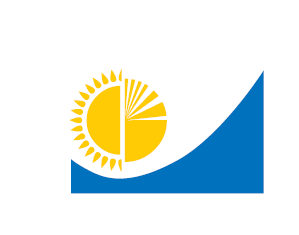 Комитет по статистикеМинистерства национальной экономики Республики Казахстан КодыНаименованиеIРозничная торговля45.11.2Услуги по торговле розничной, кроме предоставляемых за вознаграждение или на договорной основе,  автомобилями и средствами автотранспортными легковыми в специализированных магазинах45.11.21Услуги по торговле розничной, кроме предоставляемых за вознаграждение или на договорной основе,  автомобилями пассажирскими новыми в специализированных магазинах 45.11.21.000Услуги по торговле розничной легковыми автомобилями пассажирскими новыми в специализированных магазинах45.11.22Услуги по торговле розничной, кроме предоставляемых за вознаграждение или на договорной основе, автомобилями пассажирскими подержанными в специализированных магазинах45.11.22.000Услуги по торговле розничной легковыми автомобилями пассажирскими подержанными в специализированных магазинах45.11.23Услуги по торговле розничной, кроме предоставляемых за вознаграждение или на договорной основе, автомобилями специализированными пассажирскими новыми и средствами транспортными внедорожными (весом не более 3,5 тонн) в специализированных магазинах45.11.23.100Услуги по торговле розничной новыми внедорожными автотранспортными средствами (джипы и внедорожники) весом не более 3,5 тонн в специализированных магазинах 45.11.23.200Услуги по торговле розничной новыми специализированными пассажирскими автомобилями  (включая машины скорой помощи) весом не более 3,5 тонн в специализированных магазинах 45.11.24Услуги по торговле розничной, кроме предоставляемых за вознаграждение или на договорной основе, автомобилями специализированными пассажирскими поддержанными и  средствами транспортными внедорожными  (весом не более 3,5 тонн) в специализированных магазинах45.11.24.100Услуги по торговле розничной подержанными внедорожными автотранспортными средствами  (джипы и внедорожники) весом не более 3,5 тонн в специализированных магазинах 45.11.24.200Услуги по торговле розничной подержанными специализированными пассажирскими автомобилями   (включая машины скорой помощи) весом не более 3,5 тонн в специализированных магазинах45.11.3Услуги по торговле розничной прочие, кроме предоставляемых за вознаграждение или на договорной основе, автомобилями  и средствами автотранспортными легковыми45.11.31Услуги по торговле розничной, кроме предоставляемых за вознаграждение или на договорной основе, автомобилями  и средствами автотранспортными легковыми через Интернет 45.11.31.100Услуги по торговле розничной  новыми легковыми пассажирскими автомобилями через Интернет45.11.31.200Услуги по торговле розничной подержанными легковыми пассажирскими автомобилями через Интернет45.11.31.300Услуги по торговле розничной новыми внедорожными автотранспортными средствами (джипы и внедорожники) весом не более 3,5 тонн через Интернет 45.11.31.400Услуги по торговле розничной новыми специализированными пассажирскими автомобилями  (включая машины скорой помощи) весом не более 3,5 тонн через Интернет45.11.31.500Услуги по торговле розничной подержанными внедорожными автотранспортными средствами (джипы и внедорожники) весом не более 3,5 тонн через Интернет 45.11.31.600Услуги по торговле розничной подержанными специализированными пассажирскими автомобилями  (включая машины скорой помощи) весом не более 3,5 тонн через Интернет 45.11.39Услуги по  торговле розничной прочие, кроме предоставляемых за вознаграждение или на договорной основе, автомобилями и средствами автотранспортными легковыми, не включенными в другие группировки45.11.39.100Услуги по торговле розничной прочие новыми легковыми пассажирскими автомобилями, в том числе на рынках45.11.39.200Услуги по торговле розничной прочие подержанными легковыми пассажирскими автомобилями, в том числе на рынках45.11.39.300Услуги по торговле розничной прочие новыми внедорожными автотранспортными средствами (джипы и внедорожники) весом не более 3,5 тонн, в том числе на рынках45.11.39.400Услуги по торговле розничной прочие новыми специализированными пассажирскими автомобилями  (включая машины скорой помощи) весом не более 3,5 тонн, в том числе на рынках45.11.39.500Услуги по торговле розничной прочие подержанными внедорожными автотранспортными средствами (джипы и внедорожники) весом не более 3,5 тонн, в том числе на рынках 45.11.39.600Услуги по торговле розничной прочие подержанными специализированными пассажирскими автомобилями  (включая машины скорой помощи) весом не более 3,5 тонн, в том числе на рынках45.11.39.900Услуги по торговле розничной прочие автомобилями и средствами автотранспортными легковыми, не включенными в другие группировки45.19.2Услуги по торговле розничной,  кроме предоставляемых за вознаграждение или на договорной основе, средствами автотранспортными прочими в специализированных магазинах45.19.21Услуги по торговле розничной,  кроме предоставляемых за вознаграждение или на договорной основе, грузовиками, прицепами, полуприцепами и автобусами в специализированных магазинах45.19.21.100Услуги по торговле розничной автомобилями для перевозки десяти или более человек в специализированных магазинах45.19.21.200Услуги по торговле розничной автомобилями грузовыми в специализированных магазинах45.19.21.300Услуги по торговле розничной автомобилями специальными и специализированными в специализированных магазинах45.19.21.400Услуги по торговле розничной  прицепами и полуприцепами  в специализированных магазинах45.19.22Услуги по торговле розничной,  кроме предоставляемых за вознаграждение или на договорной основе, автофургонами и автоприцепами для жилья, домами на колесах в специализированных магазинах45.19.22.000Услуги по торговле розничной автофургонами и автоприцепами для жилья, домами на колесах в специализированных магазинах45.19.3Услуги по торговле розничной прочей, кроме предоставляемых за вознаграждение или на договорной основе, автомобилями прочими45.19.31Услуги по торговле розничной, кроме предоставляемых за вознаграждение или на договорной основе, автомобилями прочими через Интернет 45.19.31.100Услуги по торговле розничной автомобилями для перевозки десяти или более человек через Интернет45.19.31.200Услуги по торговле розничной автомобилями грузовыми через Интернет45.19.31.300Услуги по торговле розничной автомобилями специальными и специализированными через Интернет45.19.31.400Услуги по торговле розничной  прицепами и полуприцепами  через Интернет45.19.31.500Услуги по торговле розничной автофургонами и автоприцепами для жилья, домами на колесах через Интернет45.19.39Услуги по торговле розничной прочей,  кроме предоставляемых за вознаграждение или на договорной основе, автомобилями в специализированных магазинах45.19.39.100Услуги по торговле розничной прочей автомобилями для перевозки десяти или более человек 45.19.39.200Услуги по торговле розничной прочей автомобилями грузовыми 45.19.39.300Услуги по торговле розничной прочей автомобилями специальными и специализированными 45.19.39.400Услуги по торговле розничной  прочей прицепами и полуприцепами  45.19.39.500Услуги по торговле розничной прочей автофургонами и автоприцепами для жилья, домами на колесах45.19.39.900Услуги по торговле розничной прочей  автомобилями прочими, не включенными в другие группировки45.32.1Услуги по торговле розничной, кроме предоставляемых за вознаграждение или на договорной основе, деталями и принадлежностями для автомобилей в специализированных магазинах45.32.11Услуги по торговле розничной, кроме предоставляемых за вознаграждение или на договорной основе, шинами в специализированных магазинах45.32.11.100Услуги по торговле розничной шинами и камерами для шин новыми для легковых автомобилей45.32.11.200Услуги по торговле розничной шинами и камерами для шин новыми для грузовых автомобилей и автобусов45.32.11.900Услуги по торговле розничной шинами и камерами для шин новыми прочие45.32.12Услуги по торговле розничной,   кроме предоставляемых за вознаграждение или на договорной основе, частями и принадлежностями для автомобилей прочими в специализированных магазинах45.32.12.000Услуги  по торговле розничной частями и принадлежностями для автомобилей прочими в специализированных магазинах45.32.2Услуги по торговле розничной прочие,  кроме предоставляемых за вознаграждение или на договорной основе,  деталями и принадлежностями для автомобилей45.32.21Услуги по торговле розничной, кроме предоставляемых за вознаграждение или на договорной основе,  деталями и принадлежностями для автомобилей через Интернет45.32.21.000Услуги по торговле розничной деталями и принадлежностями для автомобилей через Интернет45.32.22Услуги по торговле розничной,  кроме предоставляемых за вознаграждение или на договорной основе,  деталями и принадлежностями для автомобилей через фирмы посылочной торговли45.32.22.000Услуги по торговле розничной деталями и принадлежностями для автомобилей через фирмы посылочной торговли45.32.29Услуги по торговле розничной прочие,  кроме предоставляемых за вознаграждение или на договорной основе,  деталями и принадлежностями для автомобилей, не включенными в другие группировки45.32.29.100Услуги по торговле розничной прочие деталями и принадлежностями для автомобилей, не включенными в другие группировки45.32.29.200Услуги по торговле розничной прочие шинами резиновыми восстановленными45.40.2Услуги по торговле розничной, кроме предоставляемых за вознаграждение или на договорной основе,    мотоциклами и относящимися к ним деталями и принадлежностями в специализированных магазинах45.40.20Услуги по торговле розничной, кроме предоставляемых за вознаграждение или на договорной основе,    мотоциклами и относящимися к ним деталями и принадлежностями в специализированных магазинах45.40.20.100Услуги по торговле розничной  мотоциклами  и колясками  в специализированных магазинах45.40.20.200Услуги по торговле розничной  деталями и принадлежностями для мотоциклов в специализированных магазинах45.40.3Услуги по торговле розничной прочие, кроме предоставляемых за вознаграждение или на договорной основе,    мотоциклами и относящимися к ним деталями и принадлежностями 45.40.30Услуги по торговле розничной прочие, кроме предоставляемых за вознаграждение или на договорной основе,    мотоциклами и относящимися к ним деталями и принадлежностями45.40.30.100Услуги  по торговле розничной прочие мотоциклами и колясками45.40.30.200Услуги  по торговле розничной  прочие деталями и принадлежностями  для мотоциклов 47.00.1Услуги по торговле розничной  фруктами и овощами свежими, мясом, рыбой, изделиями хлебобулочными, продуктами молочными, яйцами47.00.11Услуги по торговле розничной  фруктами и овощами свежими47.00.11.100Услуги по торговле розничной свежими фруктами 47.00.11.110Услуги по торговле розничной яблоками47.00.11.120Услуги по торговле розничной свежими фруктами, кроме яблок47.00.11.200Услуги по торговле розничной орехами47.00.11.300Услуги по торговле розничной  свежим картофелем47.00.11.400Услуги по торговле розничной свежими овощами, кроме картофеля 47.00.11.500Услуги по торговле розничной грибами47.00.11.900Услуги по торговле розничной фруктами и овощами свежими прочими, включая свежую зелень47.00.12Услуги по торговле розничной  фруктами и овощами переработанными47.00.12.100Услуги по торговле розничной овощами бобовыми сушеными47.00.12.200Услуги по торговле розничной картофелем переработанным и консервированным47.00.12.300Услуги по торговле розничной овощами, переработанными и консервированными, кроме картофеля47.00.12.400Услуги по торговле розничной фруктами замороженными47.00.12.500Услуги по торговле розничной  овощами замороженными47.00.12.600Услуги по торговле розничной фруктами (плодами) и орехами переработанными и консервированными47.00.12.610Услуги по торговле розничной фруктами переработанными или консервированными 47.00.12.620Услуги по торговле розничной джемами, желе, пюре или пастами фруктовыми или ореховыми47.00.12.630Услуги по торговле розничной  орехами  обжаренными, солеными или обработанными другим способом47.00.12.700Услуги по торговле розничной  переработанными грибами47.00.12.900Услуги по торговле розничной  фруктами и овощами переработанными прочими47.00.13Услуги по торговле розничной мясом47.00.13.100Услуги по торговле розничной мясом, кроме мяса домашней птицы и дичи47.00.13.110Услуги по торговле розничной говядиной и телятиной47.00.13.120Услуги по торговле розничной кониной и мясом животных семейства лошадиных47.00.13.130Услуги по торговле розничной бараниной47.00.13.140Услуги по торговле розничной свининой47.00.13.190Услуги по торговле розничной  прочими видами мяса47.00.13.200Услуги по торговле розничной  пищевыми  субпродуктами  мясными47.00.13.300Услуги по торговле розничной  мясом домашней птицы и дичи47.00.13.400Услуги по торговле розничной субпродуктами домашней птицы 47.00.14Услуги по торговле розничной продуктами мясными 47.00.14.100Услуги по торговле розничной  колбасами и изделиями аналогичными из мяса,  субпродуктов мясных или крови животных47.00.14.200Услуги по торговле розничной продуктами готовыми и консервированными из мяса, субпродуктов мясных или крови животных 47.00.14.300Услуги по торговле розничной  продуктами и полуфабрикатами готовыми из мяса,  субпродуктов мясных или крови животных47.00.15Услуги по торговле розничной рыбой, ракообразными и моллюсками47.00.15.100Услуги по торговле розничной рыбой 47.00.15.110Услуги по торговле розничной  рыбой (разделанной или нет) свежей или охлажденной47.00.15.120Услуги по торговле розничной рыбой мороженной 47.00.15.200Услуги по торговле розничной  ракообразными, моллюсками и водными беспозвоночными и прочими морепродуктами47.00.15.300Услуги по торговле розничной рыбой приготовленной или консервированной; икрой и ее заменителями47.00.15.310Услуги по розничной торговле консервами и пресервами из рыбы и морепродуктов47.00.15.320Услуги по торговле розничной рыбой соленой, маринованной, копченой47.00.15.330Услуги по  торговле розничной  икрой и ее заменителями47.00.15.390Услуги по  торговле розничной  рыбой приготовленной или консервированной, не включенные в другие группировки47.00.16Услуги по торговле розничной изделиями хлебобулочными47.00.16.100Услуги по торговле розничной хлебом и хлебобулочными изделиями47.00.16.110Услуги по торговле розничной хлебом 47.00.16.120Услуги по торговле розничной  хлебобулочными изделиями 47.00.16.200Услуги по торговле розничной изделиями мучными кондитерскими47.00.17Услуги по торговле розничной изделиями кондитерскими из сахара47.00.17.100Услуги по торговле розничной  шоколадом и прочими продуктами пищевыми готовыми, содержащими какао47.00.17.200Услуги по торговле розничной  изделиями кондитерскими из сахара, включая шоколад белый, не содержащими какао47.00.17.300Услуги по торговле розничной  фруктами, плодами, орехами засахаренными, глазированными, пропитанными сиропом 47.00.18Услуги по торговле розничной продуктами молочными47.00.18.100Услуги по торговле розничной  молоком и сливками47.00.18.200Услуги по торговле розничной  маслом сливочным47.00.18.300Услуги по торговле розничной сырами и творогом47.00.18.310Услуги по торговле розничной сырами47.00.18.320Услуги по торговле розничной творогом и изделиями творожными47.00.18.400Услуги по торговле розничной йогуртом и прочими ферментированными или сквашенными молоком и сливками47.00.18.500Услуги по торговле розничной мороженым47.00.18.900Услуги по торговле розничной  продуктами молочными, не включенными в другие группировки47.00.19Услуги по торговле розничной  яйцами47.00.19.000Услуги по торговле розничной яйцами47.00.2Услуги по торговле розничной продуктами пищевыми, напитками и изделиями табачными47.00.21Услуги по торговле розничной кофе, чаем, какао и специями47.00.21.100Услуги по торговле розничной кофе, заменителями кофе47.00.21.200Услуги по торговле розничной чаем 47.00.21.300Услуги по торговле розничной какао-порошком47.00.21.400Услуги по торговле розничной пряностями (специями) переработанными47.00.22Услуги по торговле розничной маслами и жирами пищевыми47.00.22.100Услуги по торговле розничной животными маслами и жирами 47.00.22.200Услуги по торговле розничной растительными маслами 47.00.22.210Услуги по торговле розничной подсолнечным маслом 47.00.22.290Услуги по торговле розничной  растительным маслом прочим47.00.22.300Услуги по торговле розничной масложировыми пищевыми продуктами 47.00.22.310Услуги по торговле розничной маргарином и продуктами аналогичными47.00.22.390Услуги по торговле розничной масложировыми пищевыми продуктами прочими47.00.23Услуги по  торговле розничной продуктами пищевыми гомогенизированными  и диетическими 47.00.23.100Услуги по торговле розничной  детским питанием47.00.23.200Услуги по торговле розничной  питанием диетическим47.00.23.900Услуги по торговле розничной готовыми гомогенизированными пищевыми продуктами прочими47.00.24Услуги по торговле розничной  продуктами пищевыми, не включенными в другие группировки47.00.24.100Услуги по торговле розничной натуральным медом 47.00.24.200Услуги по торговле розничной крупами47.00.24.210Услуги по торговле розничной  рисом47.00.24.220Услуги по торговле розничной  крупой гречневой47.00.24.230Услуги по торговле розничной крупой из пшеницы47.00.24.240Услуги по торговле розничной  крупой  ячневой47.00.24.290Услуги по торговле розничной крупами прочими47.00.24.300Услуги по торговле розничной крахмалом и крахмалопродуктами47.00.24.400Услуги по торговле розничной сахаром и сахарозаменителями47.00.24.410Услуги по торговле розничной  сахаром47.00.24.420Услуги по торговле розничной сахарозаменителями47.00.24.500Услуги по торговле розничной уксусом и его заменителями47.00.24.600Услуги по торговле розничной солью пищевой  47.00.24.700Услуги по торговле розничной мукой47.00.24.710Услуги по торговле розничной мукой пшеничной47.00.24.720Услуги по торговле розничной мукой,  кроме пшеничной47.00.24.800Услуги по торговле розничной макаронными изделиями47.00.24.900Услуги по торговле розничной  продуктами пищевыми прочими, не включенными в другие группировки47.00.24.910Услуги по торговле розничной соусами; приправами и пряностями смешанными;  горчицей готовой47.00.24.920Услуги по торговле розничной продуктами и полуфабрикатами готовыми, основанными  на изделиях макаронных47.00.24.990Услуги по торговле розничной  продуктами пищевыми прочими47.00.25Услуги по торговле розничной напитками алкогольными 47.00.25.100 Услуги по торговле розничной  вином47.00.25.110Услуги по торговле розничной  винами виноградными47.00.25.120Услуги по торговле розничной  винами плодовыми47.00.25.130Услуги по торговле розничной  винами игристыми, включая шампанское47.00.25.200 Услуги по торговле розничной водкой47.00.25.300 Услуги по торговле розничной  коньяком, коньячными напитками 47.00.25.400 Услуги по торговле розничной  пивом47.00.25.500Услуги по торговле розничной ликерами и изделиями ликероводочными47.00.25.900Услуги по торговле розничной  напитками алкогольными прочими47.00.26Услуги по торговле розничной напитками прочими47.00.26.100Услуги по торговле розничной фруктовыми и овощными соками47.00.26.200Услуги по торговле розничной минеральной водой47.00.26.900Услуги по торговле розничной  напитками безалкогольными прочими47.00.27Услуги по торговле розничной  изделиями табачными 47.00.27.000Услуги по торговле розничной изделиями табачными47.00.3Услуги по торговле розничной оборудованием информационным и коммуникационным47.00.31Услуги по торговле розничной компьютерами, периферийным оборудованием и программным обеспечением47.00.31.100Услуги по торговле розничной компьютерами в полной комплектации 47.00.31.110Услуги по торговле розничной настольными компьютерами47.00.31.120Услуги по торговле розничной портативными компьютерами (лэптопы, ноутбуки, ультрабуки, нетбуки, планшеты и т.п.)47.00.31.200Услуги по торговле розничной периферийным оборудованием47.00.31.210Услуги по торговле розничной мониторами47.00.31.220Услуги по торговле розничной комплектующими деталями и принадлежностями к компьютерам47.00.31.290Услуги по торговле розничной периферийным оборудованием прочим47.00.31.300Услуги по торговле розничной  программным обеспечением47.00.32Услуги по торговле розничной оборудованием электросвязи47.00.32.100Услуги по торговле розничной  аппаратурой радиопередающей 47.00.32.200Услуги по торговле розничной  телефонами для сотовой связи или для прочей беспроводной связи47.00.32.300Услуги по торговле розничной телефонными аппаратами для проводной связи47.00.32.400Услуги по торговле розничной аппаратами факсимильными47.00.32.900Услуги по торговле розничной прочим оборудованием электросвязи47.00.33Услуги по торговле розничной  аудио- и видеоаппаратурой47.00.33.100Услуги по торговле розничной аудиоаппаратурой47.00.33.110Услуги по торговле розничной магнитофонами47.00.33.190Услуги по торговле розничной аудиоаппаратурой прочей47.00.33.200Услуги по торговле розничной телевизорами47.00.33.300Услуги по торговле розничной видеомагнитофонами (DVD плеерами)47.00.33.400Услуги по торговле розничной видеокамерами47.00.33.500Услуги по торговле розничной радиоприемниками47.00.33.600Услуги по торговле розничной  частями  к аудио- и видеоаппаратуре47.00.33.900Услуги по торговле розничной прочей аудио- и видеоаппаратурой 47.00.4Услуги по торговле розничной  материалами строительными и товарами скобяными47.00.41Услуги по торговле розничной  товарами скобяными47.00.41.100Услуги по торговле розничной  замками, петлями и строительной фурнитурой47.00.41.200Услуги по торговле розничной изделиями из проволоки, цепями и пружинами47.00.41.300Услуги по торговле розничной  изделиями крепежными, снабженными резьбой или без резьбы47.00.42Услуги по торговле розничной  красками, лаками и эмалями47.00.42.100Услуги по торговле розничной лакокрасочными материалами (краски, лаки, эмали)47.00.42.200Услуги по торговле розничной растворителями, разбавителями для лаков и красок47.00.42.900Услуги по торговле розничной прочими лакокрасочными материалами47.00.43Услуги по торговле розничной  стеклом листовым47.00.43.000Услуги по торговле розничной стеклом листовым47.00.44Услуги по торговле розничной  оборудованием для газонов и садов47.00.44.000Услуги по торговле розничной оборудованием для газонов и садов47.00.45Услуги по торговле розничной  оборудованием  отопительным и водопроводным, материалами эксплуатационными и принадлежностями47.00.45.100Услуги по торговле розничной водопроводным оборудованием и материалами47.00.45.200Услуги по торговле розничной отопительным оборудованием и материалами47.00.45.300Услуги по торговле розничной сантехнической арматурой47.00.45.900Услуги по торговле розничной прочими эксплуатационными материалами и принадлежностями47.00.46Услуги по торговле розничной оборудованием санитарно-техническим 47.00.46.100Услуги по торговле розничной ваннами, раковинами для умывальников, унитазами и крышками, бачками смывными и изделиями санитарно-техническими прочими из пластмасс47.00.46.200Услуги по торговле розничной  изделиями керамическими санитарно-техническими47.00.46.300Услуги по торговле розничной  раковинами, мойками, ваннами, изделиями санитарно-техническими прочими и их частями из черных металлов, меди или алюминия47.00.46.900Услуги по торговле розничной оборудованием санитарно-техническим прочим47.00.47Услуги по торговле розничной  инструментами ручными47.00.47.000Услуги по торговле розничной инструментами ручными47.00.49Услуги по торговле розничной  материалами строительными, не включенными в другие группировки47.00.49.100Услуги по торговле розничной  лесоматериалами, пиломатериалами, строительными деталями и конструкциями из дерева, сборными деревянными строениями (включая сауны)47.00.49.110Услуги по торговле розничной  лесоматериалами круглыми47.00.49.120Услуги по торговле розничной  пиломатериалами47.00.49.130Услуги по торговле розничной  паркетом и паркетными досками47.00.49.140Услуги по торговле розничной  досками для покрытия полов (кроме паркета и паркетных досок), обшивкой, штакетником, балками, стропилами и т. п.47.00.49.150Услуги по торговле розничной оконными и дверными блоками, оконными переплетами, дверными полотнами и коробками к ним47.00.49.160Услуги по торговле розничной фанерой клееной, древесноволокнистыми и древесностружечными плитами47.00.49.170Услуги по торговле розничной домами деревянными, сборными деревянными строениями (включая сауны)47.00.49.180Услуги по торговле розничной  поддонами плоскими и изделиями аналогичными47.00.49.190Услуги по торговле розничной  лесоматериалами, пиломатериалами, строительными деталями и конструкциями из дерева, сборными деревянными строениями прочими47.00.49.200Услуги по торговле розничной цементом, известью, гипсом47.00.49.210Услуги по торговле розничной цементом47.00.49.220Услуги по торговле розничной  известью47.00.49.230Услуги по торговле розничной  гипсом47.00.49.300Услуги по торговле розничной  песком, гравием, камнем, глиной47.00.49.400Услуги по торговле розничной   кирпичом, плитками керамическими, кровельными материалами47.00.49.410Услуги по торговле розничной  кирпичом47.00.49.420Услуги по торговле розничной  плитками керамическими47.00.49.430Услуги по торговле розничной кровельными материалами47.00.49.500Услуги по торговле розничной строительными металлическими материалами и деталями, не включенные в другие группировки47.00.49.600Услуги по торговле розничной  строительными неметаллическими материалами и деталями, не включенные в другие группировки47.00.49.700Услуги по торговле розничной  изделиями из бетона, цемента, гипса и аналогичных материалов47.00.49.900Услуги по торговле розничной прочими материалами строительными, не включенными в другие группировки47.00.5Услуги по  торговле розничной изделиями бытовыми47.00.51Услуги по  торговле розничной товарами текстильными47.00.51.100Услуги по торговле розничной  пряжей47.00.51.200Услуги по торговле розничной  тканями47.00.51.210Услуги по торговле розничной  тканями хлопчатобумажными47.00.51.220Услуги по торговле розничной тканями шерстяными47.00.51.230Услуги по торговле розничной тканями шелковыми47.00.51.290Услуги по торговле розничной тканями прочими47.00.51.300Услуги по торговле розничной бытовыми текстильными изделиями (такими как постельное и столовое белье)47.00.51.900Услуги по торговле розничной прочими текстильными изделиями47.00.52Услуги по торговле розничной  портьерами и занавесями сетчатыми47.00.52.000Услуги по торговле розничной портьерами и занавесями сетчатыми47.00.53Услуги по торговле розничной обоями и покрытиями напольными,  коврами и изделиями  ковровыми 47.00.53.100Услуги по торговле розничной обоями47.00.53.200Услуги по торговле розничной напольными покрытиями 47.00.53.210Услуги по торговле розничной  линолеумом47.00.53.220Услуги по торговле розничной ламинатом47.00.53.290Услуги по торговле розничной напольными покрытиями прочими47.00.53.300Услуги по торговле розничной  коврами и изделия ковровыми47.00.54Услуги по торговле розничной приборами электрическими бытовыми 47.00.54.100Услуги по торговле розничной холодильниками и морозильниками бытовыми47.00.54.200Услуги по торговле розничной стиральными машинами бытовыми и машинами для сушки одежды47.00.54.300Услуги по торговле розничной машинами посудомоечными бытовыми47.00.54.400Услуги по торговле розничной машинами швейными бытовыми47.00.54.500Услуги по торговле розничной печами микроволновыми, плитами кухонными47.00.54.510Услуги по торговле розничной печами микроволновыми 47.00.54.520Услуги по торговле розничной плитами кухонными47.00.54.600Услуги по торговле розничной пылесосами бытовыми47.00.54.700Услуги по торговле розничной водонагревателями электрическими и приборами водонагревательными быстрого или продолжительного нагрева47.00.54.800Услуги по торговле розничной оборудованием для кондиционирования воздуха и вентиляции, обогрева помещений 47.00.54.810Услуги по торговле розничной электрообогревателями помещений 47.00.54.820Услуги по торговле розничной оборудованием для кондиционирования воздуха и вентиляции47.00.54.900Услуги по торговле розничной приборами электрическими бытовыми, приспособлениями и инструментами прочими47.00.54.910Услуги по торговле розничной электрическими бытовыми инструментами47.00.54.920Услуги по торговле розничной запасными частями к электрическим бытовым приборам, приспособлениям и инструментам47.00.54.990Услуги по торговле розничной приборами электрическими бытовыми, приспособлениями и инструментами прочими, не включенными в другие группировки47.00.55Услуги по  торговле розничной  мебелью47.00.55.100Услуги по торговле розничной мебелью деревянной для комнат (спальни, гостиной, столовой)47.00.55.200Услуги по торговле розничной кухонной мебелью47.00.55.300Услуги по торговле розничной  мебелью для сидения 47.00.55.400Услуги по торговле розничной офисной мебелью47.00.55.500Услуги по торговле розничной бытовой мебелью из пластмасс и мебелью из прочих материалов, в том числе тростника, лозы, бамбука или аналогичных материалов47.00.55.600Услуги по торговле розничной матрасами47.00.55.800Услуги по торговле розничной частями бытовой мебели47.00.55.900Услуги по торговле розничной бытовой мебелью прочей47.00.56Услуги по торговле розничной  приборами осветительными 47.00.56.100Услуги по торговле розничной бытовым осветительным оборудованием 47.00.56.110Услуги по торговле розничной светильниками электрическими переносными47.00.56.120Услуги по торговле розничной светильниками электрическими настольными,  напольными47.00.56.130Услуги по торговле розничной светильниками электрическими подвесными, потолочными и настенными47.00.56.180Услуги по торговле розничной частями светильников и устройств осветительных47.00.56.190Услуги по торговле розничной  оборудованием осветительным прочим47.00.56.200Услуги по торговле розничной лампами 47.00.56.210Услуги по торговле розничной лампами люминесцентными47.00.56.220Услуги по торговле розничной лампами накаливания 47.00.56.230Услуги по торговле розничной энергосберегающими лампами47.00.56.290Услуги по торговле розничной лампами электрическими прочими47.00.56.300Услуги по торговле розничной электрическими проводами и шнурами, электроустановочными изделиями47.00.56.900Услуги по торговле розничной приборами осветительными  прочими47.00.57Услуги по торговле розничной изделиями из дерева, пробки и изделиями плетеными 47.00.57.100Услуги по торговле розничной плетеными изделиями47.00.57.200Услуги по торговле розничной изделиями из пробки47.00.57.300Услуги по торговле розничной бондарными изделиями47.00.57.900Услуги по торговле розничной прочими деревянными изделиями47.00.58Услуги по торговле розничной  инструментами и партитурами музыкальными 47.00.58.100Услуги по торговле розничной музыкальными инструментами47.00.58.200Услуги по торговле розничной музыкальными партитурами47.00.59Услуги по торговле розничной посудой фаянсовой, изделиями из стекла, фарфора и керамики, изделиями ножевыми и приборами, оборудованием и изделиями  неэлектрическими бытовыми, не включенными в другие категории47.00.59.100Услуги по торговле розничной металлической, стеклянной, керамической, пластмассовой, деревянной посудой, столовыми принадлежностями47.00.59.110Услуги по торговле розничной изделиями из фарфора и керамики47.00.59.120Услуги по торговле розничной изделиями из стекла47.00.59.130Услуги по торговле розничной изделиями из пластмасс47.00.59.140Услуги по торговле розничной металлической посудой47.00.59.150Услуги по торговле розничной столовыми принадлежностями47.00.59.190Услуги по торговле розничной прочими изделиями и посудой металлической, стеклянной, керамической, пластмассовой, деревянной 47.00.59.200Услуги по торговле розничной статуэтками и прочими декоративными изделиями из дерева, металла, пластмассы, керамики, стекла47.00.59.300Услуги по торговле розничной неэлектрическими бытовыми приборами47.00.59.900Услуги по торговле розничной посудой, изделиями из стекла, фарфора и керамики, столовыми приборами, неэлектрическими бытовыми приборами, изделиями и оборудованием прочими47.00.6Услуги по торговле розничной товарами культурно-развлекательного характера47.00.61Услуги по торговле розничной  книгами47.00.61.000Услуги по торговле розничной книгами47.00.62Услуги по торговле розничной газетами и журналами47.00.62.000Услуги по торговле розничной газетами и журналами47.00.63Услуги по торговле розничной товарами канцелярскими 47.00.63.100Услуги по торговле розничной канцелярскими товарами и школьно-письменными принадлежностями47.00.63.110Услуги по торговле розничной тетрадями, записными книжками, блокнотами47.00.63.120Услуги по торговле розничной чертежными принадлежностями47.00.63.130Услуги по торговле розничной художественными красками, чернилами, тушью и т. п.47.00.63.140Услуги по торговле розничной ручками, карандашами, фломастерами, маркерами и т. п.47.00.63.190Услуги по торговле розничной товарами канцелярскими прочими47.00.63.200Услуги по торговле розничной писчебумажными товарами47.00.63.210Услуги по торговле розничной  бумагой и картоном47.00.63.220Услуги по торговле розничной  изделиями из бумаги и картона47.00.64Услуги по торговле розничной  музыкальными и видеозаписями47.00.64.100Услуги по торговле розничной  аудио- и видеокассетами, компакт-дисками (CD), цифровыми видеодисками (DVD) с записью47.00.64.200Услуги по торговле розничной  чистыми дискетами, аудио- и видеокассетами, компакт-дисками (CD), цифровыми видеодисками (DVD)47.00.64.900Услуги по торговле розничной  носителями информации прочими47.00.65Услуги по торговле розничной товарами спортивными, включая велосипеды47.00.65.100Услуги по торговле розничной товарами спортивными47.00.65.200Услуги по торговле розничной велосипедами, частями запасными и аксессуарами к ним47.00.65.210Услуги по торговле розничной велосипедами47.00.65.220Услуги по торговле розничной частями запасными и аксессуарами к ним47.00.65.300Услуги по торговле розничной специальной спортивной обувью47.00.66Услуги по торговле розничной  оборудованием кемпингов47.00.66.100Услуги по торговле розничной оборудованием кемпингов (палатки, навесы, матрасы и т.п.)47.00.66.200Услуги по торговле розничной  туристическим снаряжением47.00.67Услуги по торговле розничной  играми и игрушками47.00.67.000Услуги по торговле розничной играми и игрушками (включая видеоигры)47.00.68Услуги по торговле розничной  марками почтовыми и монетами47.00.68.000Услуги по торговле розничной марками почтовыми и монетами47.00.69Услуги по торговле розничной  сувенирами и картинами47.00.69.100Услуги по торговле розничной  сувенирами 47.00.69.200Услуги по торговле розничной  картинами47.00.7Услуги по торговле розничной  одеждой, товарами фармацевтическими и медицинскими, товарами косметическими, цветами, растениями, животными домашними и кормами для них47.00.71Услуги по торговле розничной  одеждой47.00.71.100Услуги по торговле розничной одеждой и нижним бельем текстильными или трикотажными47.00.71.110Услуги по торговле розничной одеждой текстильной, кроме детской 47.00.71.111Услуги по торговле розничной верхней одеждой текстильной47.00.71.112Услуги по торговле розничной нижним бельем текстильным47.00.71.119Услуги по торговле розничной  одеждой прочей текстильной47.00.71.120Услуги по торговле розничной одеждой трикотажной, кроме детской 47.00.71.121Услуги по торговле розничной верхней одеждой трикотажной47.00.71.122Услуги по торговле розничной нижним бельем трикотажным47.00.71.129Услуги по торговле розничной  одеждой прочей трикотажной47.00.71.130Услуги по торговле розничной одеждой детской47.00.71.200Услуги по торговле розничной одеждой из меха47.00.71.300Услуги по торговле розничной одеждой из кожи47.00.71.400Услуги по торговле розничной спортивной одеждой47.00.71.410Услуги по торговле розничной спортивной одеждой детской 47.00.71.490Услуги по торговле розничной спортивной одеждой прочей47.00.71.500Услуги по торговле розничной чулочно-носочными изделиями47.00.71.600Услуги по торговле розничной головными уборами47.00.71.700Услуги по торговле розничной одеждой рабочей47.00.71.800Услуги по торговле розничной аксессуарами одежды47.00.71.900Услуги по торговле розничной  одеждой прочей47.00.72Услуги по торговле розничной обувью47.00.72.100Услуги по торговле розничной  кожаной обувью47.00.72.200Услуги по торговле розничной  текстильной обувью47.00.72.300Услуги по торговле розничной  обувью из резины или материалов полимерных47.00.72.400Услуги по торговле розничной  валяной обувью47.00.72.500Услуги по торговле розничной  детской обувью47.00.72.900Услуги по торговле розничной  обувью прочей47.00.73Услуги по торговле розничной  изделиями из кожи и принадлежностями дорожными 47.00.73.100Услуги по торговле розничной чемоданами, сумками и 
прочими дорожными принадлежностями из кожи и других материалов47.00.73.200Услуги по торговле розничной шорно-седельными изделиями47.00.73.900Услуги по торговле розничной прочими изделиями из кожи и других материалов47.00.74Услуги по торговле розничной  товарами фармацевтическими 47.00.74.000Услуги по торговле розничной товарами фармацевтическими47.00.75Услуги по торговле розничной  товарами медицинскими и ортопедическими 47.00.75.100Услуги по торговле розничной медицинскими материалами и изделиями47.00.75.110Услуги по торговле розничной медицинскими материалами (предназначенные для разового использования, например, перевязочные материалы)47.00.75.120Услуги по торговле розничной медицинскими изделиями47.00.75.200Услуги по торговле розничной ортопедическими изделиями и приспособлениями47.00.75.300Услуги по торговле розничной изделиями медицинской техники47.00.75.400Услуги по торговле розничной  медицинской мебелью47.00.75.500Услуги по торговле розничной гигиеническими полотенцами и тампонами из массы бумажной, бумаги, ваты целлюлозной или полотна из волокна целлюлозного (предназначенные для санитарно-гигиенических целей)47.00.76Услуги по торговле розничной  товарами косметическими и принадлежностями туалетными 47.00.76.100Услуги по торговле розничной  парфюмерно-косметической продукцией47.00.76.200Услуги по торговле розничной  туалетными принадлежностями47.00.76.300Услуги по торговле розничной  мылом туалетным47.00.76.900Услуги по торговле розничной товарами косметическими и принадлежностями туалетными прочими47.00.77Услуги по торговле розничной цветами, растениями и семенами47.00.77.100Услуги по торговле розничной  цветами, растениями и их семенами47.00.77.200Услуги по торговле розничной  деревьями и кустарниками, включая их саженцы и сеянцы47.00.77.300Услуги по торговле розничной  новогодними деревьями47.00.77.400Услуги по торговле розничной  материалами растительными; луковицами, клубнями и корнями; грибницами47.00.77.500Услуги по торговле розничной  частями растений, травами, мхами и лишайниками, используемыми для декоративных целей47.00.78Услуги по торговле розничной удобрениями и продуктами агрохимическими 47.00.78.100Услуги по торговле розничной  удобрениями47.00.78.200Услуги по торговле розничной  агрохимическими продуктами 47.00.79Услуги по торговле розничной  животными домашними и кормами для них47.00.79.100Услуги по торговле розничной домашними животными 47.00.79.200Услуги по торговле розничной домашней птицей47.00.79.300Услуги по торговле розничной кормами для домашних животных47.00.79.400Услуги по торговле розничной принадлежностями и средствами для ухода за домашними животными47.00.8Услуги по торговле розничной топливом моторным и товарами прочими, не включенными в другие группировки47.00.81Услуги по торговле розничной топливом моторным47.00.81.100Услуги по торговле розничной топливом моторным, кроме смазочных, охлаждающих и прочих средств, сопутствующих моторному топливу47.00.81.110Услуги по торговле розничной автомобильным бензином47.00.81.111Услуги по торговле розничной автомобильным бензином марки АИ-8047.00.81.112Услуги по торговле розничной автомобильным бензином марки АИ-8547.00.81.113Услуги по торговле розничной автомобильным бензином марки АИ-9247.00.81.114Услуги по торговле розничной автомобильным бензином марки АИ-9347.00.81.115Услуги по торговле розничной автомобильным бензином марки АИ-9547.00.81.116Услуги по торговле розничной автомобильным бензином марки АИ-9647.00.81.117Услуги по торговле розничной автомобильным бензином марки АИ-9847.00.81.120Услуги по торговле розничной авиационным бензином47.00.81.130Услуги по торговле розничной дизельным топливом47.00.81.131Услуги по торговле розничной дизельным топливом летним47.00.81.132Услуги по торговле розничной дизельным топливом зимним47.00.81.140Услуги по торговле розничной керосином47.00.81.150Услуги по торговле розничной биотопливом47.00.81.160Услуги по торговле розничной газовым моторным топливом (пропаном и бутаном сжиженными)47.00.81.190Услуги по торговле розничной прочим моторным топливом47.00.81.200Услуги по торговле розничной смазочными, охлаждающими и прочими средствами, сопутствующими моторному топливу47.00.82Услуги по торговле розничной  часами и изделиями ювелирными 47.00.82.100Услуги по торговле розничной часами 47.00.82.200Услуги по торговле розничной изделиями ювелирными47.00.82.210Услуги по торговле розничной изделиями ювелирными из драгоценных металлов и камней47.00.82.220Услуги по торговле розничной изделиями ювелирными из недрагоценных материалов47.00.83Услуги по торговле розничной  фотоаппаратурой, оборудованием и приборами оптическими и точными, услуги оптиков 47.00.83.100Услуги по торговле розничной фотоаппаратурой и фотопринадлежностями47.00.83.110Услуги по торговле розничной фотоаппаратами47.00.83.120Услуги по торговле розничной  фотопринадлежностями47.00.83.130Услуги по торговле розничной  частями фотооборудования47.00.83.200Услуги по торговле розничной оптическими приборами47.00.83.300Услуги по торговле розничной очками, контактными линзами и прочими оптическими изделиями47.00.83.310Услуги по торговле розничной очками, контактными линзами 47.00.83.320Услуги по торговле розничной частями к очкам и прочими оптическими изделиями47.00.83.400Услуги по торговле розничной средствами измерения47.00.84Услуги по торговле розничной  средствами чистящими47.00.84.100Услуги по торговле розничной  синтетическими моющими средствами47.00.84.110Услуги по торговле розничной  средствами для стирки47.00.84.120Услуги по торговле розничной  средствами для мытья посуды 47.00.84.190Услуги по торговле розничной  синтетическими моющими средствами прочими47.00.84.200Услуги по торговле розничной  чистящими и полирующими средствами47.00.84.300Услуги по торговле розничной  хозяйственным мылом47.00.85Услуги по торговле розничной  топливом бытовым жидким, газом в баллонах, углем, топливом древесным 47.00.85.100Услуги по торговле розничной  бытовым жидким топливом47.00.85.200Услуги по торговле розничной  газом в баллонах47.00.85.300Услуги по торговле розничной  углем 47.00.85.400Услуги по торговле розничной  древесным топливом47.00.85.900Услуги по торговле розничной  бытовым топливом прочим47.00.86Услуги по торговле розничной  товарами непродовольственными бытового назначения прочими, не включенными в другие группировки47.00.86.100Услуги по торговле розничной пиротехническими средствами47.00.86.200Услуги по  торговле розничной оружием и боеприпасами47.00.86.300Услуги по  торговле розничной спичками47.00.86.400Услуги по торговле розничной детскими колясками, креслами и другими приспособлениями для детей47.00.86.900Услуги по торговле розничной товарами непродовольственными бытового назначения прочими47.00.87Услуги по торговле розничной  сырьем сельскохозяйственным, не включенным в другие группировки47.00.87.100Услуги по торговле розничной шерстью47.00.87.200Услуги по торговле розничной сырьем  растительным47.00.87.900Услуги по торговле розничной сырьем сельскохозяйственным прочим, не включенным в другие группировки47.00.88Услуги по торговле розничной  машинами и оборудованием, не включенными в другие группировки47.00.88.000Услуги по торговле розничной машинами и оборудованием, не включенными в другие группировки47.00.89Услуги по торговле розничной товарами непродовольственными непотребительского назначения, не включенными в другие группировки47.00.89.000Услуги по торговле розничной товарами непродовольственными непотребительского назначения, не включенными в другие группировки47.00.9Услуги по торговле розничной  товарами поддержанными47.00.91Услуги по торговле розничной  товарами антикварными 47.00.91.000Услуги по торговле розничной товарами антикварными47.00.92Услуги по торговле розничной книгами подержанными 47.00.92.000Услуги по торговле розничной книгами подержанными47.00.99Услуги по торговле розничной товарами подержанными прочими 47.00.99.000Услуги по торговле розничной товарами подержанными прочимиIIОптовая торговля45.11.1Услуги по торговле оптовой, кроме предоставляемых за вознаграждение или на договорной основе, автомобилями и средствами автотранспортными легковыми45.11.11Услуги по торговле оптовой, кроме предоставляемых за вознаграждение или на договорной основе, автомобилями пассажирскими45.11.11.000Услуги по торговле оптовой легковыми автомобилями пассажирскими45.11.12Услуги по торговле оптовой, кроме предоставляемых за вознаграждение или на договорной основе, автомобилями пассажирскими специализированными тк машины скорой помощи, миниавтобусы и т.п. и средствами транспортными внедорожными (весом не более 3,5 тонн)45.11.12.100Услуги по торговле оптовой внедорожными автотранспортными средствами (джипы и внедорожники) весом не более 3,5 тонн 45.11.12.200Услуги по торговле оптовой  специализированными пассажирскими автомобилями  (включая машины скорой помощи) весом не более 3,5 тонн45.19.1Услуги по торговле оптовой, кроме предоставляемых за вознаграждение или на договорной основе, средствами автотранспортными прочими45.19.11Услуги по торговле оптовой, кроме предоставляемых за вознаграждение или на договорной основе, автомобилями грузовыми, прицепами и автобусами45.19.11.100Услуги по торговле оптовой  автомобилями для перевозки десяти или более человек45.19.11.200Услуги по торговле оптовой автомобилями грузовыми 45.19.11.300Услуги по торговле оптовой  автомобилями специальными и специализированными45.19.11.400Услуги по торговле оптовой прицепами и полуприцепами45.19.12Услуги по торговле оптовой,  кроме предоставляемых за вознаграждение или на договорной основе, автофургонами и автоприцепами для жилья, домами на колесах45.19.12.000Услуги по торговле оптовой автофургонами и автоприцепами для жилья, домами на колесах45.31.1Услуги по торговле оптовой, кроме предоставляемых за вознаграждение или на договорной основе, деталями и принадлежностями для автомобилей45.31.11Услуги по торговле оптовой, кроме предоставляемых за вознаграждение или на договорной основе, шинами и камерами для шин45.31.11.000Услуги по торговле оптовой  шинами и камерами для шин45.31.12Услуги по торговле оптовой, кроме предоставляемых за вознаграждение или на договорной основе,  деталями и принадлежностями для автомобилей прочими45.31.12.000Услуги по торговле оптовой деталями и принадлежностями для автомобилей прочими45.40.1Услуги по торговле оптовой, кроме предоставляемых за вознаграждение или на договорной основе, мотоциклами и относящимися к ним деталями и принадлежностями45.40.10Услуги по торговле оптовой, кроме предоставляемых за вознаграждение или на договорной основе, мотоциклами и относящимися к ним деталями и принадлежностями45.40.10.100Услуги по торговле оптовой мотоциклами 45.40.10.200Услуги по  торговле оптовой деталями и принадлежностями к мотоциклам46.21.1Услуги по торговле оптовой, кроме предоставляемых за вознаграждение или на договорной основе, зерном,  семенами и кормами для животных46.21.11Услуги по торговле оптовой, кроме предоставляемых за вознаграждение или на договорной основе, зерном46.21.11.100Услуги по торговле оптовой пшеницей 46.21.11.200Услуги по торговле оптовой ячменем46.21.11.300Услуги по торговле оптовой рожью46.21.11.400Услуги по торговле оптовой рисом46.21.11.900Услуги по торговле оптовой прочими зерновыми культурами46.21.12Услуги по торговле оптовой, кроме предоставляемых за вознаграждение или на договорной основе, семенами, кроме семян культур масличных46.21.12.000Услуги по торговле оптовой семенами, кроме семян культур масличных 46.21.13Услуги по торговле оптовой, кроме предоставляемых за вознаграждение или на договорной основе,  семенами и плодами культур масличных 46.21.13.000Услуги по торговле оптовой семенами и плодами культур масличных 46.21.14Услуги по торговле оптовой, кроме предоставляемых за вознаграждение или на договорной основе, кормами для животных46.21.14.000Услуги по торговле оптовой кормами для животных46.21.19Услуги по торговле оптовой, кроме предоставляемых за вознаграждение или на договорной основе, сырьем сельскохозяйственным, не включенным в другие группировки46.21.19.000Услуги по торговле оптовой сырьем сельскохозяйственным, не включенным в другие группировки46.21.2Услуги по торговле оптовой, кроме предоставляемых за вознаграждение или на договорной основе,  табаком необработанным46.21.20Услуги по торговле оптовой, кроме предоставляемых за вознаграждение или на договорной основе,  табаком необработанным46.21.20.000Услуги по торговле оптовой табаком необработанным46.22.1Услуги по торговле оптовой, кроме предоставляемых за вознаграждение или на договорной основе,  цветами и растениями46.22.10Услуги по торговле оптовой, кроме предоставляемых за вознаграждение или на договорной основе,  цветами и растениями46.22.10.100Услуги по торговле оптовой цветами, растениями и их семенами46.22.10.200Услуги по торговле оптовой деревьями и кустарниками, включая их саженцы и сеянцы46.22.10.300Услуги по торговле оптовой новогодними деревьями46.22.10.400Услуги по торговле оптовой частями растений, травами, мхами и лишайниками, используемыми для декоративных целей46.22.10.900Услуги по  торговле оптовой прочими цветами и растениями46.23.1Услуги по торговле оптовой, кроме предоставляемых за вознаграждение или на договорной основе, животными живыми46.23.10Услуги по торговле оптовой, кроме предоставляемых за вознаграждение или на договорной основе, животными живыми 46.23.10.100Услуги по торговле оптовой крупным рогатым скотом46.23.10.200Услуги по торговле оптовой лошадьми и животными  семейства лошадиных46.23.10.300Услуги по торговле оптовой овцами и козами 46.23.10.400Услуги по торговле оптовой свиньями46.23.10.500Услуги по торговле оптовой птицей домашней 46.23.10.900Услуги по торговле оптовой животными сельскохозяйственными прочими46.24.1Услуги по торговле оптовой, кроме предоставляемых за вознаграждение или на договорной основе,  шкурами, кожей и выделанной кожей46.24.10Услуги по торговле оптовой, кроме предоставляемых за вознаграждение или на договорной основе,  шкурами, кожей и выделанной кожей46.24.10.100Услуги по торговле оптовой шкурами46.24.10.200Услуги по торговле оптовой кожей (невыделанной)46.24.10.300Услуги по торговле оптовой кожей композиционной с основой из кожи натуральной или волокон кожевенных, в пластинах, листах или полосе (ленте), в рулонах или не в рулонах46.31.1Услуги по торговле оптовой, кроме предоставляемых за вознаграждение или на договорной основе,  фруктами и овощами свежими46.31.11Услуги по торговле оптовой, кроме предоставляемых за вознаграждение или на договорной основе,  фруктами и овощами свежими46.31.11.100Услуги по торговле оптовой овощами свежими, кроме картофеля46.31.11.200Услуги по торговле оптовой картофелем свежим46.31.11.300Услуги по торговле оптовой  фруктами свежими46.31.11.400Услуги по торговле оптовой орехами свежими46.31.11.900Услуги по торговле оптовой прочими фруктами и овощами свежими, включая свежую зелень46.31.12Услуги по торговле оптовой, кроме предоставляемых за вознаграждение или на договорной основе,  фруктами и  овощами переработанными46.31.12.100Услуги по торговле оптовой переработанными овощами  46.31.12.200Услуги по торговле оптовой переработанными фруктами 46.31.12.300Услуги по торговле оптовой переработанными орехами  46.31.12.900Услуги по торговле оптовой фруктами и овощами переработанными прочими46.32.1Услуги по торговле оптовой, кроме предоставляемых за вознаграждение или на договорной основе, мясом и продуктами мясными46.32.11Услуги по торговле оптовой, кроме предоставляемых за вознаграждение или на договорной основе, мясом, включая птицу домашнюю 46.32.11.100Услуги по торговле оптовой мясом46.32.11.110Услуги по торговле оптовой говядиной и телятиной46.32.11.120Услуги по торговле оптовой кониной и мясом животных семейства лошадиных46.32.11.130Услуги по торговле оптовой бараниной46.32.11.140Услуги по торговле оптовой свининой46.32.11.190Услуги по торговле оптовой прочими видами мяса46.32.11.200Услуги по торговле оптовой  пищевыми  субпродуктами мясными46.32.11.300Услуги по торговле оптовой домашней птицей 46.32.11.400Услуги по торговле оптовой субпродуктами домашней птицы 46.32.12Услуги по  торговле оптовой, кроме предоставляемых за вознаграждение или на договорной основе, продуктами мясными, включая продукты из мяса птицы домашней 46.32.12.000Услуги по торговле оптовой продуктами мясными, включая продукты из мяса птицы домашней46.33.1Услуги по торговле оптовой, кроме предоставляемых за вознаграждение или на договорной основе, яйцами и маслами и жирами пищевыми46.33.11Услуги по торговле оптовой, кроме предоставляемых за вознаграждение или на договорной основе, продуктами молочными 46.33.11.100Услуги по торговле оптовой  молоком и сливками46.33.11.200Услуги по торговле оптовой  маслом сливочным46.33.11.300Услуги по торговле оптовой сырами и творогом46.33.11.400Услуги по торговле оптовой йогуртом и прочими ферментированными или сквашенными молоком и сливками46.33.11.500Услуги по торговле оптовой мороженым46.33.11.900Услуги по торговле оптовой  продуктами молочными, не включенными в другие группировки46.33.12Услуги по торговле оптовой, кроме предоставляемых за вознаграждение или на договорной основе,  яйцами46.33.12.000Услуги по торговле оптовой яйцами 46.33.13Услуги по торговле оптовой, кроме предоставляемых за вознаграждение или на договорной основе, маслами и жирами пищевыми46.33.13.100Услуги по торговле оптовой животными маслами и жирами 46.33.13.200Услуги по торговле оптовой растительными маслами 46.33.13.300Услуги по торговле оптовой масложировыми пищевыми продуктами 46.34.1Услуги по торговле оптовой, кроме предоставляемых за вознаграждение или на договорной основе, напитками46.34.11Услуги по торговле оптовой, кроме предоставляемых за вознаграждение или на договорной основе,  соками, водой минеральной, напитками безалкогольными и  напитками прочими46.34.11.100Услуги по торговле оптовой фруктовыми и овощными соками 46.34.11.200Услуги по торговле оптовой минеральной водой 46.34.11.900Услуги по торговле оптовой безалкогольными напитками прочими46.34.12Услуги по торговле оптовой, кроме предоставляемых за вознаграждение или на договорной основе,  напитками алкогольными 46.34.12.100Услуги по торговле оптовой вином46.34.12.200Услуги по торговле оптовой водкой46.34.12.300Услуги по торговле оптовой  коньяком, коньячными напитками и бренди, виски46.34.12.400Услуги по торговле оптовой ликерами и изделиями ликероводочными46.34.12.500Услуги по торговле оптовой пивом46.34.12.900Услуги по торговле оптовой напитками алкогольными прочими46.35.1Услуги по торговле оптовой, кроме предоставляемых за вознаграждение или на договорной основе, изделиями табачными46.35.10Услуги по торговле оптовой, кроме предоставляемых за вознаграждение или на договорной основе, изделиями табачными 46.35.10.000Услуги по торговле оптовой изделиями табачными 46.36.1Услуги по торговле оптовой, кроме предоставляемых за вознаграждение или на договорной основе,  сахаром, шоколадом и изделиями кондитерскими из сахара46.36.11Услуги по торговле оптовой, кроме предоставляемых за вознаграждение или на договорной основе,  сахаром46.36.11.000Услуги по торговле оптовой сахаром46.36.12Услуги по торговле оптовой, кроме предоставляемых за вознаграждение или на договорной основе, изделиями хлебобулочными46.36.12.100Услуги по торговле оптовой хлебом и хлебобулочными изделиями46.36.12.200Услуги по торговле оптовой изделиями мучными кондитерскими46.36.13Услуги по торговле оптовой, кроме предоставляемых за вознаграждение или на договорной основе,  шоколадом и изделиями кондитерскими из  сахара 46.36.13.100Услуги по торговле оптовой  шоколадом и прочими продуктами пищевыми готовыми, содержащими какао46.36.13.200Услуги по торговле оптовой  изделиями кондитерскими из сахара, включая шоколад белый, не содержащими какао46.36.13.300Услуги по торговле оптовой  фруктами, плодами, орехами засахаренными, глазированными, пропитанными сиропом 46.37.1Услуги по торговле оптовой, кроме предоставляемых за вознаграждение или на договорной основе,  кофе, чаем, какао и пряностями46.37.10Услуги по торговле оптовой, кроме предоставляемых за вознаграждение или на договорной основе,  кофе, чаем, какао и пряностями46.37.10.100Услуги по торговле оптовой  кофе, заменителями кофе46.37.10.200Услуги по торговле оптовой  чаем 46.37.10.300Услуги по торговле оптовой какао-порошком46.37.10.400Услуги по торговле оптовой пряностями (специями) переработанными46.38.1Услуги по торговле оптовой, кроме предоставляемых за вознаграждение или на договорной основе,  рыбой, ракообразными и моллюсками46.38.10Услуги по торговле оптовой, кроме предоставляемых за вознаграждение или на договорной основе,  рыбой, ракообразными и моллюсками46.38.10.100Услуги по торговле оптовой рыбой 46.38.10.200Услуги по торговле оптовой  ракообразными, моллюсками и водными беспозвоночными и прочими морепродуктами46.38.10.300Услуги по торговле оптовой рыбой приготовленной или консервированной; икрой и ее заменителями46.38.2Услуги по торговле оптовой, кроме предоставляемых за вознаграждение или на договорной основе, продуктами пищевыми прочими46.38.21Услуги по торговле оптовой, кроме предоставляемых за вознаграждение или на договорной основе, продуктами пищевыми гомогенизированными и  диетическими 46.38.21.100Услуги по торговле оптовой  детским питанием46.38.21.200Услуги по торговле оптовой  питанием диетическим46.38.21.900Услуги по торговле оптовой готовыми гомогенизированными пищевыми продуктами прочими46.38.29Услуги по торговле оптовой, кроме предоставляемых за вознаграждение или на договорной основе, продуктами пищевыми, не включенными в другие группировки46.38.29.100Услуги по торговле оптовой натуральным медом 46.38.29.200Услуги по торговле оптовой крупами46.38.29.210Услуги по торговле оптовой рисом46.38.29.220Услуги по торговле оптовой крупами, кроме риса46.38.29.300Услуги по торговле оптовой крахмалом и крахмалопродуктами46.38.29.400Услуги по торговле оптовой мукой46.38.29.500Услуги по торговле оптовой макаронными изделиями46.38.29.600Услуги по торговле оптовой солью пищевой46.38.29.700Услуги по торговле оптовой уксусом, дрожжами, соусами46.38.29.800Услуги по торговле оптовой кормами для домашних животных, птиц и рыб (домашних питомцев)46.38.29.900Услуги по торговле оптовой  продуктами пищевыми прочими, не включенными в другие группировки46.39.1Услуги по торговле оптовой неспециализированной, кроме предоставляемых за вознаграждение или на договорной основе, продуктами питания, напитками и изделиями табачными46.39.11Услуги по торговле оптовой неспециализированной, кроме предоставляемых за вознаграждение или на договорной основе, продуктами пищевыми замороженными46.39.11.000Услуги по торговле оптовой неспециализированной продуктами  пищевыми замороженными 46.39.12Услуги по торговле оптовой неспециализированной, кроме предоставляемых за вознаграждение или на договорной основе, продуктами пищевыми незамороженными, напитками и изделиями табачными46.39.12.000Услуги по торговле оптовой неспециализированной продуктами пищевыми незамороженными, напитками и изделиями табачными46.41.1Услуги по торговле оптовой, кроме предоставляемых за вознаграждение или на договорной основе, изделиями текстильными46.41.11Услуги по торговле оптовой, кроме предоставляемых за вознаграждение или на договорной основе, пряжей46.41.11.000Услуги по торговле оптовой пряжей46.41.12Услуги по торговле оптовой, кроме предоставляемых за вознаграждение или на договорной основе, тканями46.41.12.000Услуги по торговле оптовой тканями46.41.13Услуги по торговле оптовой, кроме предоставляемых за вознаграждение или на договорной основе, бельем постельным и столовым, занавесками и изделиями прочими из текстильных материалов46.41.13.100Услуги по торговле оптовой столовым  бельем 46.41.13.200Услуги по торговле оптовой постельным бельем 46.41.13.900Услуги по торговле оптовой занавесками и прочими изделиями  из текстильных материалов46.41.14Услуги по торговле оптовой, кроме предоставляемых за вознаграждение или на договорной основе, товарами  галантерейными 46.41.14.100Услуги по торговле оптовой нитками из натуральных,  синтетических или искусственных волокон 46.41.14.200Услуги по торговле оптовой швейными иглами, иглами для вязания и аналогичными товарами для ручного труда46.41.14.900Услуги по торговле оптовой прочими галантерейными товарами46.42.1Услуги по торговле оптовой, кроме предоставляемых за вознаграждение или на договорной основе, одеждой и обувью46.42.11Услуги по торговле оптовой, кроме предоставляемых за вознаграждение или на договорной основе, одеждой46.42.11.100Услуги по торговле оптовой одеждой, текстильной или трикотажной46.42.11.110Услуги по торговле оптовой одеждой детской46.42.11.190Услуги по торговле оптовой одеждой, текстильной или трикотажной прочей46.42.11.200Услуги по торговле оптовой одеждой из меха46.42.11.300Услуги по торговле оптовой одеждой из кожи46.42.11.400Услуги по торговле оптовой спортивной одеждой46.42.11.500Услуги по торговле оптовой чулочно-носочными изделиями46.42.11.600Услуги по торговле оптовой головными уборами46.42.11.700Услуги по торговле оптовой одеждой рабочей46.42.11.800Услуги по торговле оптовой аксессуарами одежды46.42.11.900Услуги по торговле оптовой  одеждой прочей46.42.12Услуги по торговле оптовой, кроме предоставляемых за вознаграждение или на договорной основе, обувью46.42.12.000Услуги по торговле оптовой обувью46.43.1Услуги по торговле оптовой, кроме предоставляемых за вознаграждение или на договорной основе, товарами электробытовыми, радио- и телевизионными46.43.11Услуги по торговле оптовой,  кроме предоставляемых за вознаграждение или на договорной основе, приборами бытовыми электрическими, за исключением радио-, телевизионными и фотографическими товарами 46.43.11.100Услуги по торговле оптовой холодильниками и морозильниками бытовыми46.43.11.200Услуги по торговле оптовой стиральными машинами бытовыми и машинами для сушки одежды46.43.11.300Услуги по торговле оптовой машинами посудомоечными бытовыми46.43.11.400Услуги по торговле оптовой машинами швейными и вязальными бытовыми46.43.11.500Услуги по торговле оптовой печами микроволновыми, плитами кухонными46.43.11.600Услуги по торговле оптовой электропылесосами46.43.11.700Услуги по торговле оптовой водонагревателями электрическими и приборами водонагревательными быстрого или продолжительного нагрева46.43.11.800Услуги по торговле оптовой электрообогревателями помещений 46.43.11.900Услуги по торговле оптовой электрическими бытовыми приборами и инструментами прочими46.43.11.910Услуги по торговле оптовой электрическими бытовыми инструментами и приборами прочими46.43.11.920Услуги по торговле оптовой запасными частями к электрическим бытовым приборам и инструментам46.43.12Услуги по торговле оптовой, кроме предоставляемых за вознаграждение или на договорной основе, радио-, теле-, видео-, DVD аппаратурой46.43.12.100Услуги по торговле оптовой аудиоаппаратурой (магнитофонами)46.43.12.200Услуги по торговле оптовой телевизорами46.43.12.300Услуги по торговле оптовой видеомагнитофонами (DVD плеерами)46.43.12.400Услуги по торговле оптовой видеокамерами46.43.12.500Услуги по торговле оптовой радиоприемниками (радиоаппаратурой)46.43.12.900Услуги по торговле оптовой прочей аудио-, видео-, теле- аппаратурой и частями  к ним46.43.12.910Услуги по торговле оптовой  аппаратурой радиоэлектронной прочей46.43.12.920Услуги по торговле оптовой прочей аудио-, видео-, теле- аппаратурой 46.43.12.930Услуги по торговле оптовой  частями  к аудио-, видео-, теле- аппаратуре46.43.13Услуги по торговле оптовой, кроме предоставляемых за вознаграждение или на договорной основе, грампластинками, пленками магнитофонными, аудио- и видеокассетами, компакт-дисками, DVD - дисками (за исключением пустой пленки)46.43.13.000Услуги по торговле оптовой грампластинками, пленками магнитофонными, аудио- и видеокассетами, компакт-дисками, DVD - дисками (за исключением пустой пленки)46.43.14Услуги по торговле оптовой, кроме предоставляемых за вознаграждение или на договорной основе, товарами фото- и оптическими 46.43.14.100Услуги по торговле оптовой фотооборудованием46.43.14.200Услуги по торговле оптовой оптическими товарами46.44.1Услуги по торговле оптовой, кроме предоставляемых за вознаграждение или на договорной основе, посудой, изделиями из стекла, фарфора и керамики и средствами чистящими46.44.11Услуги по торговле оптовой, кроме предоставляемых за вознаграждение или на договорной основе,  изделиями из стекла, фарфора и керамики46.44.11.100Услуги по торговле оптовой изделиями из стекла46.44.11.200Услуги по торговле оптовой изделиями из керамики46.44.11.300Услуги по торговле оптовой изделиями из фарфора46.44.12Услуги по торговле оптовой, кроме предоставляемых за вознаграждение или на договорной основе, средствами чистящими 46.44.12.100Услуги по торговле оптовой  синтетическими моющими средствами46.44.12.110Услуги по торговле оптовой  средствами для стирки46.44.12.120Услуги по торговле оптовой  средствами для мытья посуды 46.44.12.190Услуги по торговле оптовой  синтетическими моющими средствами прочими46.44.12.200Услуги по торговле оптовой  чистящими и полирующими средствами46.44.12.300Услуги по торговле оптовой  хозяйственным мылом46.45.1Услуги по торговле оптовой, кроме предоставляемых за вознаграждение или на договорной основе,  товарами парфюмерно-косметическими46.45.10Услуги по торговле оптовой, кроме предоставляемых за вознаграждение или на договорной основе,  товарами парфюмерно-косметическими46.45.10.100Услуги по торговле оптовой парфюмерной продукцией46.45.10.200Услуги по торговле оптовой косметической продукцией46.45.10.300Услуги по торговле оптовой  мылом туалетным46.45.10.400Услуги по торговле оптовой принадлежностями туалетными46.46.1Услуги по торговле оптовой, кроме предоставляемых за вознаграждение или на договорной основе, товарами  фармацевтическими46.46.11Услуги по торговле оптовой, кроме предоставляемых за вознаграждение или на договорной основе, товарами и препаратами фармацевтическими и медицинскими46.46.11.100Услуги по торговле оптовой фармацевтическими товарами и препаратами 46.46.11.200Услуги по торговле оптовой  медицинскими товарами и препаратами 46.46.11.300Услуги по торговле оптовой гигиеническими полотенцами и тампонами из массы бумажной, бумаги, ваты целлюлозной или полотна из волокна целлюлозного (предназначенные для санитарно-гигиенических целей)46.46.12Услуги по торговле оптовой, кроме предоставляемых за вознаграждение или на договорной основе, приспособлениями и инструментами хирургическими и ортопедическими 46.46.12.100Услуги по торговле оптовой хирургическими инструментами и приспособлениями46.46.12.200Услуги по торговле оптовой ортопедическими изделиями и приспособлениями46.46.12.300Услуги по торговле оптовой медицинской техникой46.46.12.400Услуги по торговле оптовой медицинской мебелью46.47.1Услуги по торговле оптовой, кроме предоставляемых за вознаграждение или на договорной основе, мебелью, коврами и оборудованием осветительным46.47.11Услуги по торговле оптовой, кроме предоставляемых за вознаграждение или на договорной основе, мебелью бытовой 46.47.11.100Услуги по торговле оптовой мебелью деревянной для комнат (спальни, гостиной, столовой)46.47.11.200Услуги по торговле оптовой кухонной мебелью46.47.11.300Услуги по торговле оптовой  мебелью для сидения 46.47.11.400Услуги по торговле оптовой бытовой мебелью из пластмасс и мебелью из прочих материалов, в том числе тростника, лозы, бамбука или аналогичных материалов46.47.11.500Услуги по торговле оптовой матрасами46.47.11.600Услуги по торговле оптовой частями бытовой мебели46.47.11.900Услуги по торговле оптовой мебелью бытовой прочей46.47.12Услуги по торговле оптовой, кроме предоставляемых за вознаграждение или на договорной основе, оборудованием осветительным 46.47.12.100Услуги по торговле оптовой бытовым осветительным оборудованием (светильниками)46.47.12.200Услуги по торговле оптовой лампами 46.47.12.300Услуги по торговле оптовой электрическими проводами и шнурами, в том числе осветительными для комплектования электробытовых приборов46.47.12.400Услуги по торговле оптовой электроустановочными изделиями, электрической арматурой46.47.12.900Услуги по торговле оптовой оборудованием осветительным прочим и частями к нему46.47.13Услуги по торговле оптовой,  кроме предоставляемых за вознаграждение или на договорной основе,  коврами и изделиями ковровыми46.47.13.000Услуги по торговле оптовой  коврами и изделиями ковровыми46.48.1Услуги по торговле оптовой, кроме предоставляемых за вознаграждение или на договорной основе, часами и изделиями ювелирными46.48.10Услуги по торговле оптовой, кроме предоставляемых за вознаграждение или на договорной основе, часами и изделиями ювелирными 46.48.10.100Услуги по торговле оптовой часами 46.48.10.200Услуги по торговле оптовой ювелирными изделиями 46.49.1Услуги по торговле оптовой, кроме предоставляемых за вознаграждение или на договорной основе, изделиями ножевыми и посудой бытовой металлической, изделиями плетеными из пробки, изделиями бондарными и изделиями бытовыми прочими46.49.11Услуги по торговле оптовой, кроме предоставляемых за вознаграждение или на договорной основе, изделиями ножевыми и посудой бытовой металлической 46.49.11.100Услуги по торговле оптовой столовыми  приборами46.49.11.200Услуги по торговле оптовой бытовой металлической посудой46.49.12Услуги по торговле оптовой, кроме предоставляемых за вознаграждение или на договорной основе, изделиями плетеными, из пробки, изделиями бондарными, изделиями деревянными  прочими 46.49.12.100Услуги по торговле оптовой плетеными изделиями46.49.12.200Услуги по торговле оптовой изделиями из пробки46.49.12.300Услуги по торговле оптовой бондарными изделиями46.49.12.900Услуги по торговле оптовой прочими деревянными изделиями46.49.19Услуги по торговле оптовой, кроме предоставляемых за вознаграждение или на договорной основе, изделиями и оборудованием бытового назначения, не включенными в другие группировки46.49.19.100Услуги по торговле оптовой бутылями, бутылками, флаконами и изделиями из пластмасс аналогичные46.49.19.900Услуги по торговле оптовой изделиями и оборудованием бытового назначения, не включенными в другие группировки46.49.2Услуги по торговле оптовой, кроме предоставляемых за вознаграждение или на договорной основе,  книгами, газетами и товарами канцелярскими46.49.21Услуги по торговле оптовой, кроме предоставляемых за вознаграждение или на договорной основе,  книгами46.49.21.000Услуги по торговле оптовой  книгами46.49.22Услуги по торговле оптовой, кроме предоставляемых за вознаграждение или на договорной основе,  журналами и газетами46.49.22.000Услуги по оптовой торговле журналами и газетами46.49.23Услуги по торговле оптовой, кроме предоставляемых за вознаграждение или на договорной основе, товарами канцелярскими 46.49.23.000Услуги по торговле оптовой  товарами канцелярскими 46.49.3Услуги по торговле оптовой, кроме предоставляемых за вознаграждение или на договорной основе, товарами потребительскими прочими46.49.31Услуги по торговле оптовой, кроме предоставляемых за вознаграждение или на договорной основе, музыкальными инструментами 46.49.31.100Услуги по торговле оптовой музыкальными инструментами46.49.31.200Услуги по торговле оптовой музыкальными партитурами46.49.32Услуги по торговле оптовой, кроме предоставляемых за вознаграждение или на договорной основе, играми и игрушками46.49.32.000Услуги по торговле оптовой играми и игрушками46.49.33Услуги по торговле оптовой, кроме предоставляемых за вознаграждение или на договорной основе, товарами спортивными, включая велосипеды46.49.33.100Услуги по торговле оптовой велосипедами, частями запасными и аксессуарами к ним46.49.33.200Услуги по торговле оптовой товарами спортивными, включая специальную спортивную обувь46.49.34Услуги по торговле оптовой, кроме предоставляемых за вознаграждение или на договорной основе, изделиями кожаными и аксессуарами дорожными 46.49.34.100Услуги по торговле оптовой чемоданами, сумками и прочими дорожными принадлежностями из кожи и других материалов46.49.34.200Услуги по торговле оптовой шорно-седельными изделиями46.49.34.900Услуги по торговле оптовой прочими изделиями из кожи и других материалов46.49.35Услуги по торговле  оптовой, кроме предоставляемых за вознаграждение или на договорной основе, марками почтовыми  и монетами46.49.35.000Услуги по торговле оптовой марками почтовыми и монетами46.49.36Услуги по торговле оптовой, кроме предоставляемых за вознаграждение или на договорной основе, сувенирами и картинами46.49.36.100Услуги по торговле оптовой  сувенирами 46.49.36.200Услуги по торговле оптовой  картинами46.49.39Услуги по торговле оптовой, кроме предоставляемых за вознаграждение или на договорной основе, товарами потребительскими прочими, не включенными в другие группировки46.49.39.100Услуги по торговле оптовой детскими колясками, частями и принадлежностями к ним46.49.39.200Услуги по торговле оптовой бижутерией46.49.39.300Услуги по торговле оптовой искусственными цветами46.49.39.400Услуги по торговле оптовой неэлектрическими бытовыми приборами46.49.39.900Услуги по торговле оптовой потребительскими товарами прочими46.51.1Услуги по торговле оптовой, кроме предоставляемых за вознаграждение или на договорной основе, компьютерами, оборудованием периферийным  и программным обеспечением46.51.10Услуги по торговле оптовой, кроме предоставляемых за вознаграждение или на договорной основе, компьютерами, оборудованием периферийным  и программным обеспечением46.51.10.100Услуги по торговле оптовой компьютерами46.51.10.200Услуги по торговле оптовой периферийным оборудованием46.51.10.300Услуги по торговле оптовой программным обеспечением46.52.1Услуги по  торговле оптовой, кроме предоставляемых за вознаграждение или на договорной основе, оборудованием электронным и коммуникационным и его частями46.52.11Услуги по  торговле оптовой, кроме предоставляемых за вознаграждение или на договорной основе, оборудованием телекоммуникационным и его частями46.52.11.100Услуги по торговле оптовой аппаратурой радиопередающей46.52.11.200Услуги по торговле оптовой аппаратами телефонными для проводной связи 46.52.11.300Услуги по торговле оптовой телефонами для сотовой связи или для прочей беспроводной связи46.52.11.400Услуги по торговле оптовой частями телекоммуникационного оборудования46.52.11.900Услуги по торговле оптовой прочим оборудованием телекоммуникационным46.52.12Услуги по торговле оптовой, кроме предоставляемых за вознаграждение или на договорной основе, оборудованием электронным прочим и его частями46.52.12.100Услуги по торговле оптовой электронным оборудованием46.52.12.200Услуги по торговле оптовой частями электронного оборудования46.52.13Услуги по торговле оптовой, кроме предоставляемых за вознаграждение или на договорной основе, аудио- и видеопленками и дискетами, дисками магнитными и оптическими пустыми (CD и DVD)46.52.13.000Услуги по торговле оптовой аудио- и видеопленками и дискетами, дисками магнитными и оптическими пустыми (CD и DVD)46.61.1Услуги по торговле оптовой, кроме предоставляемых за вознаграждение или на договорной основе, инвентарем, машинами, оборудованием для сельского хозяйства46.61.11Услуги по торговле оптовой,   кроме предоставляемых за вознаграждение или на договорной основе, инвентарем, машинами и оборудованием для сельского и лесного хозяйства, включая трактора46.61.11.100Услуги по торговле оптовой сельскохозяйственными машинами и оборудованием для подготовки почвы, посева, посадки, внесения удобрений46.61.11.200Услуги по торговле оптовой уборочными машинами46.61.11.300Услуги по торговле оптовой тракторами, используемыми в сельском и лесном хозяйстве46.61.11.400Услуги по торговле оптовой инструментами для сельского и лесного хозяйства46.61.11.500Услуги по торговле оптовой деталями и принадлежностями к оборудованию для лесного и сельского хозяйства46.61.11.900Услуги по торговле оптовой машинами и оборудованием для лесного и сельского хозяйства прочими46.61.12Услуги по торговле  оптовой, кроме предоставляемых за вознаграждение или на договорной основе, инвентарем, машинами и оборудованием для газонов и садов46.61.12.100Услуги по торговле оптовой машинами для подрезки живой изгороди, машинами для стрижки газонов ручными электромеханическими со встроенным электродвигателем46.61.12.200Услуги по торговле оптовой ручным инвентарем для газонов и садов46.61.12.300Услуги по торговле оптовой частями сменными для ручных инструментов, оснащенных или не оснащенных приводом механическим, или для станков46.61.12.900Услуги по торговле оптовой машинами и оборудованием для садов и парков прочими46.62.1Услуги по торговле оптовой, кроме предоставляемых за вознаграждение или на договорной основе, станками46.62.11Услуги по торговле оптовой, кроме предоставляемых за вознаграждение или на договорной основе, станками деревообрабатывающими46.62.11.000Услуги по торговле оптовой станками деревообрабатывающими46.62.12Услуги по торговле оптовой, кроме предоставляемых за вознаграждение или на договорной основе, станками металлообрабатывающими46.62.12.000Услуги по торговле оптовой станками металлообрабатывающими46.62.19Услуги по торговле оптовой, кроме предоставляемых за вознаграждение или на договорной основе, станками для обработки материалов прочих 46.62.19.100Услуги по торговле оптовой станками для обработки камня, керамики, бетона и материалов  аналогичных  или для холодной обработки стекла46.62.19.200Услуги по торговле оптовой оборудованием для пайки и сварки46.62.19.900Услуги по торговле оптовой станками для обработки материалов прочих46.63.1Услуги по торговле оптовой, кроме предоставляемых за вознаграждение или на договорной основе, машинами  для горнодобывающей промышленности, строительства, в том числе для строительства гражданского46.63.10Услуги по торговле оптовой, кроме предоставляемых за вознаграждение или на договорной основе, машинами  для горнодобывающей промышленности, строительства, в том числе для строительства гражданского 46.63.10.100Услуги по торговле оптовой машинами и оборудованием для горнодобывающей промышленности46.63.10.200Услуги по торговле оптовой машинами и оборудованием для строительства46.63.10.300Услуги по торговле оптовой деталями и принадлежностями к оборудованию для горнодобывающей промышленности и строительства46.64.1Услуги по торговле оптовой, кроме предоставляемых за вознаграждение или на договорной основе, машинами для текстильной промышленности, включая машины швейные и вязальные46.64.10Услуги по торговле оптовой, кроме предоставляемых за вознаграждение или на договорной основе, машинами для текстильной промышленности, включая машины швейные и вязальные46.64.10.100Услуги по торговле оптовой машинами для текстильной промышленности, включая машины швейные и вязальные46.64.10.200Услуги по торговле оптовой деталями и принадлежностями к машинам  для текстильной промышленности, включая машины швейные и вязальные46.65.1Услуги по торговле оптовой, кроме предоставляемых за вознаграждение или на договорной основе, мебелью офисной46.65.10Услуги по торговле оптовой, кроме предоставляемых за вознаграждение или на договорной основе, мебелью офисной 46.65.10.000Услуги по торговле оптовой мебелью офисной46.66.1Услуги по торговле оптовой, кроме предоставляемых за вознаграждение или на договорной основе, машинами  и оборудованием офисными прочими46.66.10Услуги по торговле оптовой, кроме предоставляемых за вознаграждение или на договорной основе, машинами  и оборудованием офисными прочими46.66.10.100Услуги по торговле оптовой машинами офисными (бухгалтерскими)46.66.10.110Услуги по торговле оптовой калькуляторами46.66.10.120Услуги по торговле оптовой машинами для счета банкнот46.66.10.130Услуги по торговле оптовой аппаратами кассовыми 46.66.10.190Услуги по торговле оптовой офисными машинами прочими46.66.10.200Услуги по торговле оптовой копировально-множительной техникой 46.66.10.300Услуги по торговле оптовой деталями и принадлежностями к офисной технике и оборудованию46.69.1Услуги по торговле оптовой, кроме предоставляемых за вознаграждение или на договорной основе, машинами и оборудованием прочими46.69.11Услуги по торговле оптовой, кроме предоставляемых за вознаграждение или на договорной основе, средствами транспортными, кроме автомобилей, мотоциклов и велосипедов46.69.11.100Услуги по торговле оптовой судами 46.69.11.200Услуги по торговле оптовой оборудованием и подвижным составом железных дорог46.69.11.300Услуги по торговле оптовой летательными аппаратами46.69.11.400Услуги по торговле оптовой деталями и принадлежностями транспортных средств46.69.11.900Услуги по торговле оптовой прочими транспортными средствами, не включенными в другие группировки46.69.12Услуги по торговле оптовой, кроме предоставляемых за вознаграждение или на договорной основе, материалами и принадлежностями эксплуатационными, связанными с машинами и оборудованием46.69.12.000Услуги по торговле оптовой материалами и принадлежностями эксплуатационными, связанными с машинами и оборудованием46.69.13Услуги по торговле оптовой, кроме предоставляемых за вознаграждение или на договорной основе, оборудованием подъемно-транспортным 46.69.13.100Услуги по торговле оптовой лифтами46.69.13.200Услуги по торговле оптовой подъемными кранами46.69.13.300Услуги по торговле оптовой деталями и принадлежностями подъемно-транспортного оборудования46.69.13.900Услуги по торговле оптовой оборудованием подъемно-транспортным прочим46.69.14Услуги по торговле оптовой, кроме предоставляемых за вознаграждение или на договорной основе, оборудованием для производства пищевых продуктов, напитков и табака46.69.14.000Услуги по торговле оптовой оборудованием для производства пищевых продуктов, напитков и табака46.69.15Услуги по торговле оптовой, кроме предоставляемых за вознаграждение или на договорной основе, электрооборудованием и электроприборами профессиональными и электроматериалами, включая оборудование электросвязи46.69.15.100Услуги по торговле оптовой роботами для автоматических производственных линий46.69.15.200Услуги по торговле оптовой проводами, переключателями, установочным оборудованием для промышленного использования46.69.15.210Услуги по торговле оптовой проводами (кабелями) для промышленного использования46.69.15.220Услуги по торговле оптовой переключателями, установочным оборудованием для промышленного использования46.69.15.300Услуги по торговле оптовой измерительными приборами и оборудованием46.69.15.400Услуги по торговле оптовой оборудованием электросвязи46.69.15.500Услуги по торговле оптовой деталями и принадлежностями к электрооборудованию46.69.15.800Услуги по торговле оптовой прочим электрооборудованием, включая электромоторы, трансформаторы, электронные детали46.69.15.900Услуги по торговле оптовой электрооборудованием и электроприборами профессиональными и электроматериалами, включая оборудование электросвязи прочими46.69.16Услуги по торговле оптовой,  кроме предоставляемых за вознаграждение или на договорной основе, оружием и боеприпасами 46.69.16.000Услуги по торговле оптовой оружием и боеприпасами46.69.19Услуги по торговле оптовой, кроме предоставляемых за вознаграждение или на договорной основе, машинами, приборами, оборудованием для общих и специальных целей прочими46.69.19.100Услуги по торговле оптовой энергетическим оборудованием46.69.19.200Услуги по торговле оптовой оборудованием для черной и цветной металлургии46.69.19.300Услуги по торговле оптовой химическим и нефтегазоперерабатывающим оборудованием46.69.19.400Услуги по торговле оптовой насосным, компрессорным и холодильным оборудованием46.69.19.500Услуги по торговле оптовой оборудованием для кондиционирования воздуха и вентиляции46.69.19.600Услуги по торговле оптовой оборудованием для производства строительных материалов46.69.19.900Услуги по торговле оптовой машинами, приборами и оборудованием общего и специального назначения прочими, не включенными в другие группировки46.71.1Услуги по торговле оптовой, кроме предоставляемых за вознаграждение или на договорной основе, топливом твердым, жидким и газообразным и продуктами аналогичными46.71.11Услуги по торговле оптовой, кроме предоставляемых за вознаграждение или на договорной основе, топливом твердым 46.71.11.100Услуги по торговле оптовой каменным углем46.71.11.200Услуги по торговле оптовой бурым углем46.71.11.900Услуги по торговле оптовой прочим твердым топливом46.71.11.910Услуги по торговле оптовой торфяными брикетами и полубрикетами46.71.11.920Услуги по торговле оптовой топливом древесным46.71.11.930Услуги по торговле оптовой углем древесным46.71.11.990Услуги по торговле оптовой прочим твердым топливом, не включенным в другие группировки46.71.12Услуги по торговле оптовой, кроме предоставляемых за вознаграждение или на договорной основе, бензином46.71.12.100Услуги по торговле оптовой автомобильным бензином     46.71.12.200Услуги по торговле оптовой авиационным бензином46.71.12.900Услуги по торговле оптовой прочим моторным бензином 46.71.13Услуги по торговле оптовой, кроме предоставляемых за вознаграждение или на договорной основе, топливом  жидким и газообразным прочим и продуктами аналогичными 46.71.13.100Услуги по торговле оптовой сырой нефтью (природная смесь углеводородов), включая нефть, полученную из минералов битуминозных46.71.13.200Услуги по торговле оптовой  газом природным в жидком или газообразном состоянии46.71.13.300Услуги по торговле оптовой нефтяным попутным газом46.71.13.400Услуги по торговле оптовой керосином46.71.13.500Услуги по торговле оптовой газойлями (дизельное топливо)46.71.13.600Услуги по торговле оптовой  мазутом46.71.13.700Услуги по торговле оптовой пропаном и бутаном сжиженным46.71.13.800Услуги по торговле оптовой смазочными материалами46.71.13.900Услуги по торговле оптовой прочим топливом46.72.1Услуги по торговле оптовой, кроме предоставляемых за вознаграждение или на договорной основе, рудами металлическими и металлами46.72.11Услуги по торговле оптовой, кроме предоставляемых за вознаграждение или на договорной основе, рудами железными 46.72.11.000Услуги по торговле оптовой рудами железными46.72.12Услуги по торговле оптовой, кроме предоставляемых за вознаграждение или на договорной основе, рудами металлов цветных 46.72.12.100Услуги по торговле оптовой медными рудами46.72.12.200Услуги по торговле оптовой никелевыми рудами46.72.12.300Услуги по торговле оптовой алюминиевыми рудами46.72.12.400Услуги по торговле оптовой свинцовыми, цинковыми и оловянными рудами46.72.12.500Услуги по торговле оптовой хромовыми и марганцевыми рудами46.72.12.600Услуги по торговле оптовой рудами драгоценных металлов46.72.12.900Услуги по торговле оптовой рудами прочих цветных металлов46.72.13Услуги по торговле оптовой, кроме предоставляемых за вознаграждение или на договорной основе, металлами черными в первичных формах46.72.13.100Услуги по торговле оптовой чугуном передельным, литейным или зеркальным в чушках, болванках или в виде форм первичных прочих46.72.13.200Услуги по торговле оптовой ферросплавами46.72.13.210Услуги по торговле оптовой феррохромом46.72.13.220Услуги по торговле оптовой ферромарганцем46.72.13.230Услуги по торговле оптовой ферросилицием и ферросиликомарганцем46.72.13.290Услуги по торговле оптовой ферросплавами прочими46.72.13.300Услуги по торговле оптовой сталью  в слитках или формах первичных и полуфабрикатами из стали46.72.13.400Услуги по торговле оптовой прокатом плоским из стали 46.72.13.500Услуги по торговле оптовой стержнями и прутками  46.72.13.600Услуги по торговле оптовой трубами разных диаметров, профилями полыми и фитингами для труб разных диаметров из стали46.72.13.900Услуги по торговле оптовой металлами черными в первичных формах прочие46.72.14Услуги по торговле оптовой, кроме предоставляемых за вознаграждение или на договорной основе, металлами цветными в первичных формах46.72.14.100Услуги по торговле оптовой медью в первичных формах46.72.14.200Услуги по торговле оптовой никелем в первичных формах46.72.14.300Услуги по торговле оптовой алюминием в первичных формах46.72.14.400Услуги по торговле оптовой свинцом, цинком и оловом в первичных формах46.72.14.500Услуги по торговле оптовой редкими металлами в первичных формах46.72.14.600Услуги по торговле оптовой вольфрамом, кобальтом, молибденом, титаном в первичных формах46.72.14.700Услуги по торговле оптовой драгоценными металлами в первичных формах46.72.14.900Услуги по торговле оптовой прочими цветными металлами в первичных формах46.73.1Услуги по торговле оптовой, кроме предоставляемых за вознаграждение или на договорной основе, древесиной, материалами строительными и оборудованием сантехническим46.73.11Услуги по торговле оптовой, кроме предоставляемых за вознаграждение или на договорной основе, древесиной необработанной 46.73.11.000Услуги по торговле оптовой древесиной необработанной 46.73.12Услуги по торговле оптовой, кроме предоставляемых за вознаграждение или на договорной основе, продуктами первичной обработки древесины46.73.12.100Услуги по торговле оптовой пиломатериалами46.73.12.900Услуги по торговле оптовой продуктами первичной обработки древесины прочими46.73.13Услуги по торговле оптовой, кроме предоставляемых за вознаграждение или на договорной основе, оборудованием санитарно-техническим 46.73.13.100Услуги по торговле оптовой ваннами, раковинами для умывальников, унитазами и крышками, бачками смывными и изделия санитарно-техническими прочими из пластмасс46.73.13.200Услуги по торговле оптовой изделиями керамическими санитарно-техническими46.73.13.300Услуги по торговле оптовой раковинами, мойками, ваннами, изделиями санитарно-техническими  прочими и их частями из черных металлов, меди или алюминия46.73.13.900Услуги по торговле оптовой санитарно-техническим оборудованием прочим46.73.14Услуги по торговле оптовой, кроме предоставляемых за вознаграждение или на договорной основе, товарами лакокрасочными  (красками, лаками и эмалями)46.73.14.100Услуги по торговле оптовой лакокрасочными материалами (краски, лаки, эмали)46.73.14.200Услуги по торговле оптовой растворителями, разбавителями для лаков и красок46.73.14.900Услуги по торговле оптовой прочими лакокрасочными материалами46.73.15Услуги по торговле оптовой, кроме предоставляемых за вознаграждение или на договорной основе, стеклом  листовым 46.73.15.000Услуги по торговле оптовой стеклом листовым46.73.16Услуги по торговле оптовой, кроме предоставляемых за вознаграждение или на договорной основе, материалами строительными прочими46.73.16.100Услуги по торговле оптовой деревянными  строительными конструкциями и деталями46.73.16.200Услуги по торговле оптовой древесноволокнистыми, древесностружечными  плитами и  панелями, фанерой клееной 46.73.16.300Услуги по торговле оптовой цементом, известью и гипсом 46.73.16.310Услуги по торговле оптовой цементом46.73.16.320Услуги по торговле оптовой  известью46.73.16.330Услуги по торговле оптовой  гипсом 46.73.16.400Услуги по торговле оптовой песком и гравием, камнем и глиной46.73.16.500Услуги по торговле оптовой кирпичом, плитками керамическими, кровельными материалами46.73.16.510Услуги по торговле оптовой кирпичом46.73.16.520Услуги по торговле оптовой  кровельными материалами46.73.16.530Услуги по торговле оптовой  плитками керамическими46.73.16.600Услуги по торговле оптовой строительными металлическими материалами и деталями, не включенными в другие группировки    46.73.16.700Услуги по торговле оптовой строительными неметаллическими материалами и деталями, не включенными в другие группировки46.73.16.710Услуги по торговле оптовой теплоизоляционными материалами46.73.16.790Услуги по торговле оптовой строительными неметаллическими материалами и деталями прочими, не включенными в другие группировки46.73.16.800Услуги по торговле оптовой изделиями из бетона, цемента, гипса и аналогичных материалов46.73.16.900Услуги по торговле оптовой прочими строительными материалами, не включенными в другие группировки46.73.17Услуги по торговле оптовой, кроме предоставляемых за вознаграждение или на договорной основе,  обоями46.73.17.000Услуги по торговле оптовой обоями46.73.18Услуги по торговле оптовой,  кроме предоставляемых за вознаграждение или на договорной основе, покрытиями напольными (за исключением ковров)46.73.18.100Услуги по торговле оптовой линолеумом46.73.18.200Услуги по торговле оптовой ламинатом 46.73.18.900Услуги по торговле оптовой прочими напольными покрытиями46.74.1Услуги по торговле оптовой, кроме предоставляемых за вознаграждение или на договорной основе, арматурой металлической, оборудованием  отопительным и водопроводным, материалами и принадлежностями эксплуатационными46.74.11Услуги по торговле оптовой, кроме предоставляемых за вознаграждение или на договорной основе, арматурой металлической 46.74.11.100Услуги по торговле оптовой  замками, петлями и строительной фурнитурой46.74.11.200Услуги по торговле оптовой изделиями из проволоки, цепями и пружинами46.74.11.300Услуги по торговле оптовой  изделиями крепежными, снабженными резьбой или без резьбы46.74.11.900Услуги по торговле оптовой  арматурой металлической  прочей46.74.12Услуги по торговле оптовой, кроме предоставляемых за вознаграждение или на договорной основе, оборудованием  отопительным и водопроводным, материалами эксплуатационными и принадлежностями46.74.12.100Услуги по торговле оптовой водопроводным оборудованием и материалами46.74.12.200Услуги по торговле оптовой отопительным оборудованием и материалами46.74.12.300Услуги по торговле оптовой сантехнической арматурой46.74.12.900Услуги по торговле оптовой водопроводным и отопительным оборудованием и материалами прочими 46.74.13Услуги по торговле оптовой, кроме предоставляемых за вознаграждение или на договорной основе, инструментом ручным 46.74.13.000Услуги по торговле оптовой инструментом ручным46.75.1Услуги по торговле оптовой, кроме предоставляемых за вознаграждение или на договорной основе, товарами химическими46.75.11Услуги по торговле оптовой, кроме предоставляемых за вознаграждение или на договорной основе, удобрениями и товарами агрохимическими 46.75.11.100Услуги по торговле оптовой удобрениями46.75.11.200Услуги по торговле оптовой агрохимическими продуктами 46.75.12Услуги по торговле оптовой, кроме предоставляемых за вознаграждение или на договорной основе, веществами химическими промышленными прочими 46.75.12.100 Услуги по торговле оптовой промышленными газами 46.75.12.200Услуги по торговле оптовой типографскими красками 46.75.12.300Услуги по торговле оптовой химическими клеями 46.75.12.400Услуги по торговле оптовой  синтетическими красителями 46.75.12.500Услуги по торговле оптовой эфирными маслами46.75.12.900Услуги по торговле оптовой веществами химическими промышленными прочими, не включенными в другие группировки46.76.1Услуги по торговле оптовой, кроме предоставляемых за вознаграждение или на договорной основе, товарами промежуточными (полуфабрикатами) прочими46.76.11Услуги по торговле оптовой, кроме предоставляемых за вознаграждение или на договорной основе, бумагой и товарами бумажно-беловыми46.76.11.100Услуги по торговле оптовой бумагой и картоном46.76.11.200Услуги по торговле оптовой изделиями из бумаги и картона46.76.12Услуги по торговле оптовой, кроме предоставляемых за вознаграждение или на договорной основе, волокнами текстильными 46.76.12.100Услуги по торговле оптовой натуральными текстильными волокнами46.76.12.200Услуги по торговле оптовой химическими текстильными волокнами46.76.13Услуги по торговле оптовой,  кроме предоставляемых за вознаграждение или на договорной основе,  пластмассами и резиной в первичных формах46.76.13.100Услуги по торговле оптовой синтетическими смолами в первичных формах46.76.13.200Услуги по торговле оптовой пластмассами в первичных формах46.76.13.300Услуги по торговле оптовой синтетическим каучуком и резиной в первичных формах46.76.19Услуги по торговле оптовой, кроме предоставляемых за вознаграждение или на договорной основе, товарами промежуточными, кроме сельскохозяйственных, не включенными в другие группировки46.76.19.100Услуги по торговле оптовой резинотехническими изделиями46.76.19.200Услуги по торговле оптовой деталями и полуфабрикатами из пластмасс46.76.19.300Услуги по торговле оптовой неметаллическими минеральными продуктами, не включенными в другие группировки46.76.19.400Услуги по торговле оптовой драгоценными камнями необработанными или только распиленными, или грубо обработанными 46.76.19.900Услуги по торговле оптовой промежуточными товарами прочими, кроме сельскохозяйственных, не включенными в другие группировки46.77.1Услуги по торговле оптовой, кроме предоставляемых за вознаграждение или на договорной основе, отходами и ломом46.77.10Услуги по торговле оптовой, кроме предоставляемых за вознаграждение или на договорной основе, отходами и ломом46.77.10.100Услуги по торговле оптовой ломом и отходами металлов черных 46.77.10.200Услуги по торговле оптовой  ломом и отходами металлов цветных   46.77.10.300Услуги по торговле оптовой  ломом и отходами  металлов драгоценных 46.77.10.400Услуги по торговле оптовой ломом и отходами     неметаллическими46.77.10.900Услуги по торговле оптовой ломом и отходами прочими46.90.1Услуги по торговле оптовой неспециализированной46.90.10Услуги по торговле оптовой неспециализированной 46.90.10.000Услуги по торговле оптовой неспециализированной (товарами широкого ассортимента)IIIОптовая торговля за вознаграждение или на договорной основе45.11.4Услуги по торговле оптовой автомобилями и средствами автотранспортными легковыми, предоставляемые за вознаграждение или на договорной основе45.11.41Услуги по торговле оптовой автомобилями и средствами автотранспортными легковыми через Интернет, предоставляемые за вознаграждение или на договорной основе 45.11.41.000Услуги по торговле оптовой автомобилями и средствами автотранспортными легковыми через Интернет, предоставляемые за вознаграждение или на договорной основе 45.11.49Услуги по торговле оптовой автомобилями и средствами автотранспортными легковыми прочими, предоставляемые за вознаграждение или на договорной основе 45.11.49.000Услуги по торговле оптовой автомобилями и средствами автотранспортными легковыми прочими, предоставляемые за вознаграждение или на договорной основе 45.31.2Услуги по торговле оптовой частями и принадлежностями для автомобилей, предоставляемые за вознаграждение или на договорной основе45.31.20Услуги по торговле оптовой частями и принадлежностями для автомобилей, предоставляемые за вознаграждение или на договорной основе 45.31.20.000Услуги по торговле оптовой  частями и принадлежностями для автомобилей, предоставляемые за вознаграждение или на договорной основе45.40.4Услуги по торговле оптовой, предоставляемые за вознаграждение или на договорной основе, мотоциклами и относящимися к ним деталями и принадлежностями45.40.40Услуги по торговле оптовой, предоставляемые за вознаграждение или на договорной основе, мотоциклами и относящимися к ним деталями и принадлежностями 45.40.40.000Услуги по торговле оптовой, предоставляемые за вознаграждение или на договорной основе, мотоциклами и относящимися к ним деталями и принадлежностями 46.11.1Услуги по торговле оптовой, предоставляемые за вознаграждение или на договорной основе, сырьем сельскохозяйственным, животными живыми, сырьем текстильным и полуфабрикатами46.11.11Услуги по торговле оптовой, предоставляемые за вознаграждение или на договорной основе, животными живыми 46.11.11.000Услуги по торговле оптовой, предоставляемые за вознаграждение или на договорной основе, животными живыми46.11.12Услуги по торговле оптовой, предоставляемые за вознаграждение или на договорной основе, цветами и растениями46.11.12.000Услуги по торговле оптовой, предоставляемые за вознаграждение или на договорной основе, цветами и растениями46.11.19Услуги по торговле оптовой, предоставляемые за вознаграждение или на договорной основе, сырьем сельскохозяйственным, сырьем текстильным и полуфабрикатами 46.11.19.000Услуги по торговле оптовой, предоставляемые за вознаграждение или на договорной основе, сырьем сельскохозяйственным, сырьем текстильным и полуфабрикатами 46.12.1Услуги по торговле оптовой, предоставляемые за вознаграждение или на договорной основе, топливом, рудами, металлами и веществами химическими промышленными46.12.11Услуги по торговле оптовой, предоставляемые за вознаграждение или на договорной основе, топливом твердым, жидким и газообразным и относящимися к нему продуктами 46.12.11.000Услуги по торговле оптовой, предоставляемые за вознаграждение или на договорной основе, топливом твердым, жидким и газообразным и относящимися к нему продуктами 46.12.12Услуги по торговле оптовой, предоставляемые за вознаграждение или на договорной основе, рудами и металлами в первичных формах 46.12.12.000Услуги по торговле оптовой, предоставляемые за вознаграждение или на договорной основе, рудами и металлами в первичных формах 46.12.13Услуги по торговле оптовой, предоставляемые за вознаграждение или на договорной основе, веществами химическими, удобрениями и продуктами агрохимическими 46.12.13.000Услуги по торговле оптовой, предоставляемые за вознаграждение или на договорной основе, веществами химическими, удобрениями и продуктами агрохимическими 46.13.1Услуги по торговле оптовой, предоставляемые за вознаграждение или на договорной основе, древесиной и материалами строительными46.13.11Услуги по торговле оптовой, предоставляемые за вознаграждение или на договорной основе, древесиной и продукцией из древесины46.13.11.000Услуги по торговле оптовой, предоставляемые за вознаграждение или на договорной основе, древесиной и продукцией из древесины46.13.12Услуги по торговле оптовой, предоставляемые за вознаграждение или на договорной основе, материалами строительными  46.13.12.000Услуги по торговле оптовой, предоставляемые за вознаграждение или на договорной основе, материалами строительными  46.14.1Услуги по торговле оптовой, предоставляемые за вознаграждение или на договорной основе, машинами, механизмами, оборудованием промышленным, судами и аппаратами летательными46.14.11Услуги по торговле оптовой, предоставляемые за вознаграждение или на договорной основе, компьютерами, программным обеспечением, оборудованием электронным и телекоммуникационным и  оборудованием офисным прочим46.14.11.000Услуги по торговле оптовой, предоставляемые за вознаграждение или на договорной основе, компьютерами, программным обеспечением, оборудованием электронным и телекоммуникационным и  оборудованием офисным прочим46.14.12Услуги по торговле оптовой, предоставляемые за вознаграждение или на договорной основе, судами, аппаратами летательными и  средствами транспортными  прочими, не включенными в другие группировки46.14.12.000Услуги по торговле оптовой, предоставляемые за вознаграждение или на договорной основе, судами, аппаратами летательными и  средствами транспортными  прочими, не включенными в другие группировки46.14.19Услуги по торговле оптовой, предоставляемые за вознаграждение или на договорной основе, машинами, механизмами и оборудованием промышленным прочими46.14.19.000Услуги по торговле оптовой, предоставляемые за вознаграждение или на договорной основе, машинами, механизмами и оборудованием промышленным прочими46.15.1Услуги по торговле оптовой, предоставляемые за вознаграждение или на договорной основе,  мебелью, товарами бытового назначения, изделиями скобяными46.15.11Услуги по торговле оптовой, предоставляемые за вознаграждение или на договорной основе,  мебелью46.15.11.000Услуги по торговле оптовой, предоставляемые за вознаграждение или на договорной основе,  мебелью46.15.12Услуги по торговле оптовой, предоставляемые за вознаграждение или на договорной основе, радио-, теле- и видеоаппаратурой46.15.12.000Услуги по торговле оптовой, предоставляемые за вознаграждение или на договорной основе, радио-, теле- и видеоаппаратурой46.15.13Услуги по торговле оптовой, предоставляемые за вознаграждение или на договорной основе, изделиями скобяными и инструментами ручными46.15.13.000Услуги по торговле оптовой,  предоставляемые за вознаграждение или на договорной основе, изделиями скобяными и инструментами ручными46.15.19Услуги по торговле оптовой, предоставляемые за вознаграждение или на договорной основе, приборами ножевыми и товарами бытового назначения46.15.19.000Услуги по торговле оптовой, предоставляемые за вознаграждение или на договорной основе, приборами ножевыми и товарами бытового назначения46.16.1Услуги по торговле оптовой, предоставляемые за вознаграждение или на договорной основе, пряжей, тканями и изделиями из них, одеждой, обувью и изделиями кожаными46.16.11Услуги по торговле оптовой, предоставляемые за вознаграждение или на договорной основе, пряжей, тканями и изделиями из них 46.16.11.000Услуги по торговле оптовой, предоставляемые за вознаграждение или на договорной основе, пряжей, тканями и изделиями из них46.16.12Услуги по торговле оптовой, предоставляемые за вознаграждение или на договорной основе, одеждой, мехом и обувью46.16.12.000Услуги по торговле оптовой, предоставляемые за вознаграждение или на договорной основе, одеждой, мехом и обувью46.16.13Услуги по торговле оптовой, предоставляемые за вознаграждение или на договорной основе, изделиями кожаными и принадлежностями дорожными46.16.13.000Услуги по торговле оптовой, предоставляемые за вознаграждение или на договорной основе, изделиями кожаными и принадлежностями дорожными46.17.1Услуги по торговле оптовой, предоставляемые за вознаграждение или на договорной основе, напитками и изделиями табачными46.17.11Услуги по торговле оптовой, предоставляемые за вознаграждение или на договорной основе, продуктами пищевыми46.17.11.000Услуги по торговле оптовой, предоставляемые за вознаграждение или на договорной основе, продуктами пищевыми46.17.12Услуги по торговле оптовой, предоставляемые за вознаграждение или на договорной основе, напитками 46.17.12.000Услуги по торговле оптовой, предоставляемые за вознаграждение или на договорной основе, напитками 46.17.13Услуги по торговле оптовой, предоставляемые за вознаграждение или на договорной основе, изделиями табачными 46.17.13.000Услуги по торговле оптовой, предоставляемые за вознаграждение или на договорной основе, изделиями табачными46.18.1Услуги по торговле оптовой, предоставляемые за вознаграждение или на договорной основе,  через агентов, специализирующихся на продаже отдельных продуктов или групп продуктов, не включенных в другие группировки46.18.11Услуги по торговле оптовой, предоставляемые за вознаграждение или на договорной основе, товарами фармацевтическими и медицинскими, парфюмерией, предметами гигиены и  средствами чистящими46.18.11.000Услуги по торговле оптовой, предоставляемые за вознаграждение или на договорной основе, товарами фармацевтическими и медицинскими, парфюмерией, предметами гигиены и  средствами чистящими46.18.12Услуги по торговле оптовой, предоставляемые за вознаграждение или на договорной основе, играми и игрушками, спорттоварами, велосипедами, книгами, газетами, журналами и бумагой для печати, музинструментами, часами и драгоценностями, оборудованием фото- и оптическим46.18.12.000Услуги по торговле оптовой, предоставляемые за вознаграждение или на договорной основе, играми и игрушками, спорттоварами, велосипедами, книгами, газетами, журналами и бумагой для печати, музинструментами, часами и драгоценностями, оборудованием фото- и оптическим46.18.19Услуги по торговле оптовой, предоставляемые за вознаграждение или на договорной основе, товарами  прочими, не включенными в другие группировки46.18.19.000Услуги по торговле оптовой, предоставляемые за вознаграждение или на договорной основе, товарами  прочими, не включенными в другие группировки46.19.1Услуги по торговле оптовой, предоставляемые за вознаграждение или на договорной основе, товарами широкого ассортимента46.19.10Услуги по торговле оптовой, предоставляемые за вознаграждение или на договорной основе, товарами широкого ассортимента46.19.10.000Услуги по торговле оптовой, предоставляемые за вознаграждение или на договорной основе, товарами широкого ассортимента